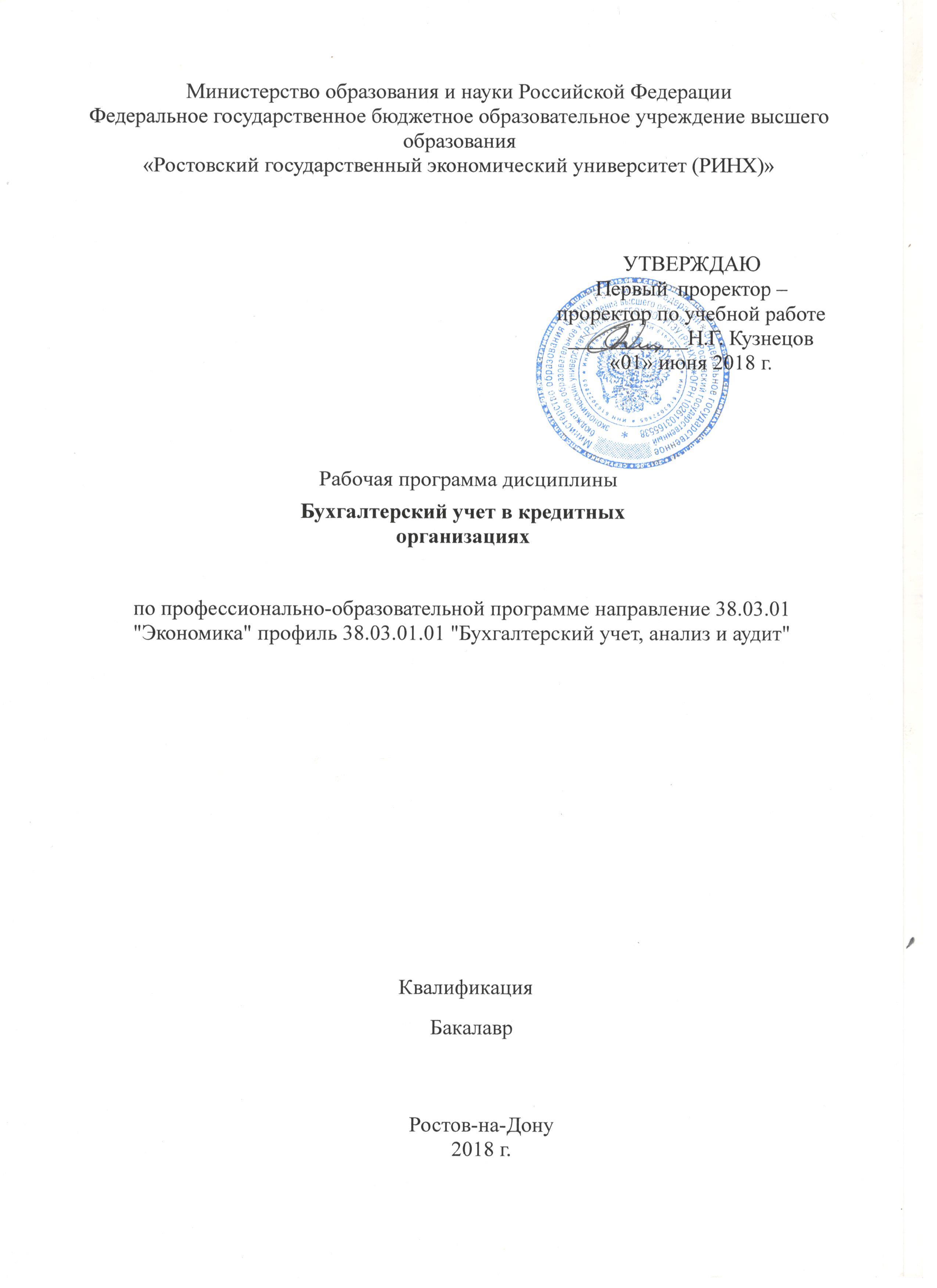 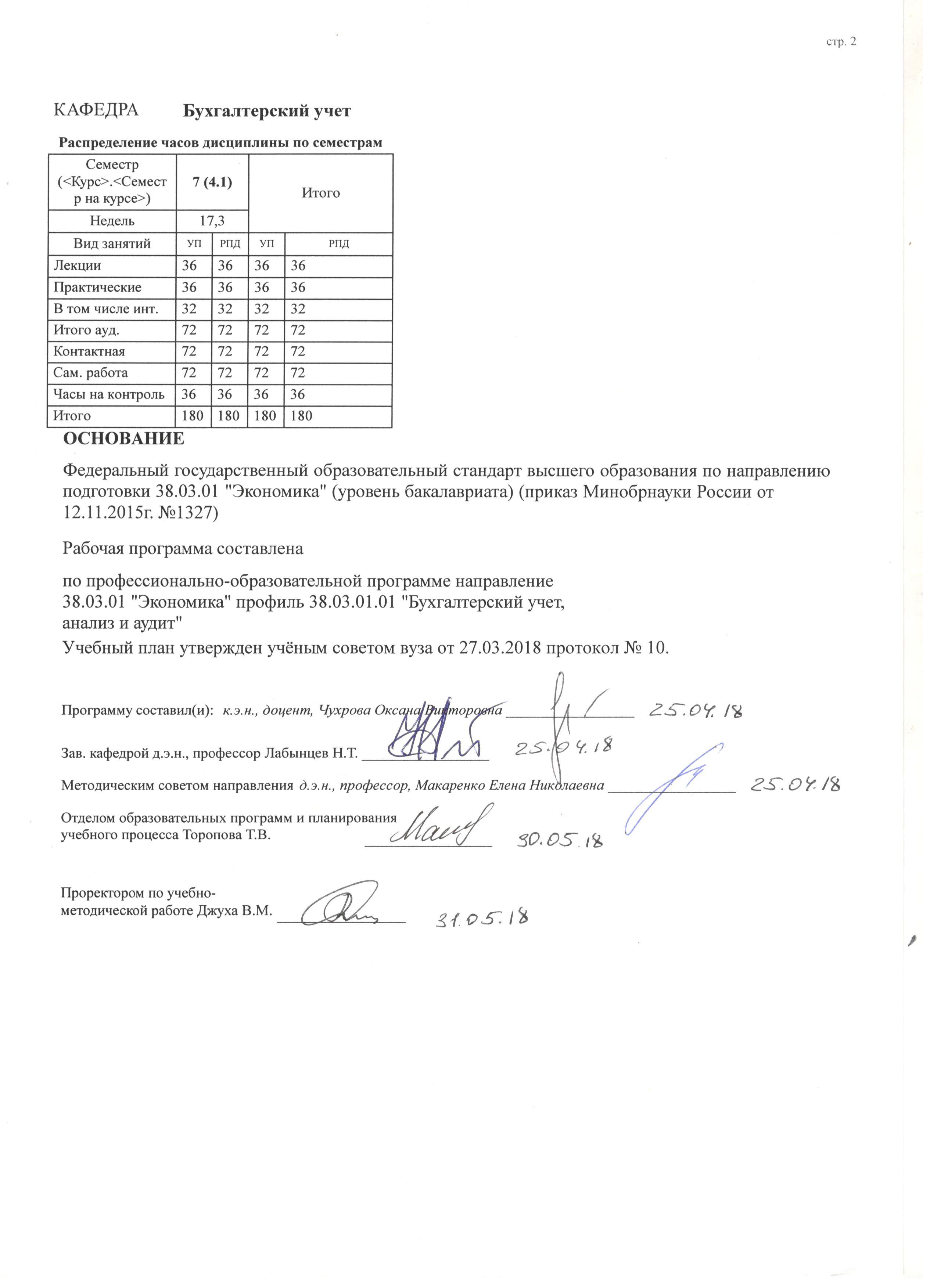 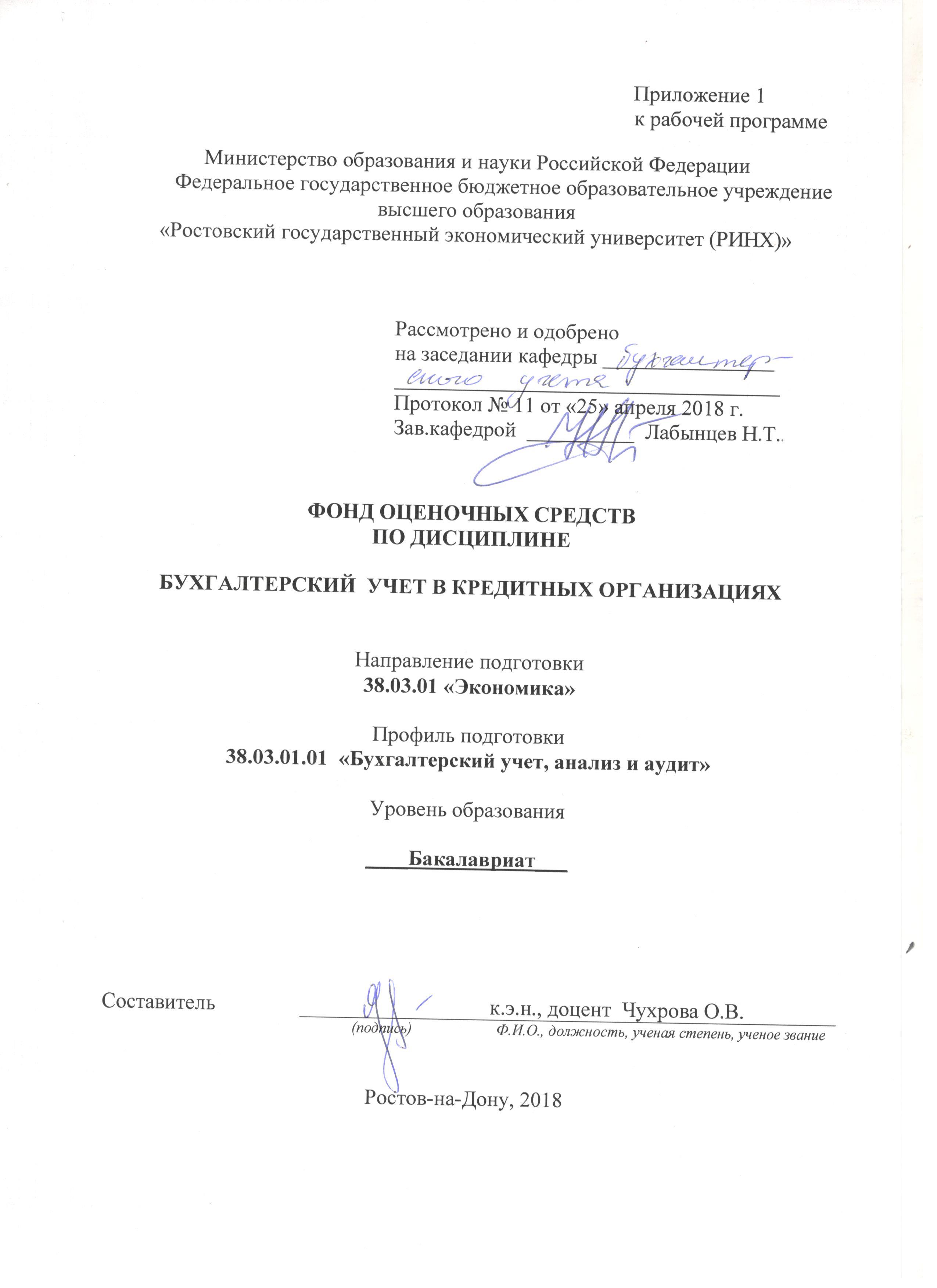 Оглавление1. Перечень компетенций с указанием этапов их формирования в процессе освоения образовательной программы	32.Описание показателей и критериев оценивания компетенций на различных этапах их формирования, описание шкал оценивания	33.Типовые контрольные задания или иные материалы, необходимые для оценки знаний, умений, навыков и (или) опыта деятельности, характеризующих этапы формирования компетенций в процессе освоения образовательной программы	64. Методические материалы, определяющие процедуры оценивания знаний, умений, навыков и (или) опыта деятельности, характеризующих этапы формирования компетенций………………………………………………………………….. ………………..20Перечень компетенций с указанием этапов их формирования в процессе освоения образовательной программы1.1  Перечень компетенций с указанием этапов их формирования представлен в п. 3 «Требования к результатам освоения дисциплины рабочей программы дисциплины. 2. Описание показателей и критериев оценивания компетенций на различных этапах их формирования, описание шкал оценивания2.1 Показатели и критерии оценивания компетенций:  О-опрос, СЗ-ситуационное задание,  Т-тест, Р-реферат2.2 Шкалы оценивания:   Текущий контроль успеваемости и промежуточная аттестация осуществляется в рамках накопительной балльно-рейтинговой системы в 100-балльной шкале.В приведенной выше таблице указаны максимально возможные баллы, которые студент может получить по каждому виду учебной работы. Преподаватель выставляет баллы в соответствии с уровнем освоения студентом каждого вида работ. 1. Лекции. Студенту зачисляется 0,5 балла (максимально 9 баллов по результатам двух контрольных точек) за посещение каждой лекции в случае внимательного прослушивания излагаемого материала, ведения соответствующих записей и надлежащем поведении. Балл может быть снижен по усмотрению преподавателя, если студент не слушает лектора, не ведет записей и/или мешает другим слушателям воспринимать лекцию. 2. Семинары и практические занятия. Студенту зачисляется 0,5 балла (максимально 9 баллов по результатам двух контрольных точек) за посещение каждого занятия в том случае, если он посетил занятие и активно работал на нем (ответ на вопрос, решение задач и т.п.). Балл снижается по усмотрению преподавателя, если студент не выполняет указанных условий.3. Самостоятельная работа предполагает освоение студентом отдельных теоретических вопросов по изучаемым темам. Преподаватель указывает источники для изучения  и проверяет степень усвоения материала по качеству рефератов (по выбору студента). Число баллов в этом случае зависит от качества работы студента (максимально 42 баллов по результатам двух контрольных точек). Кроме того, на дату контрольной точки студент предоставляет отчет по практическим занятиям, (форма отчета – на усмотрение преподавателя), максимальная оценка за отчет – 10 баллов (максимально 10 баллов по результатам двух контрольных точек).4. Тестирование студентов проводится после изучения каждого модуля. По желанию студента тестирование может быть заменено написанием контрольной работы (сочетает ответы на теоретические вопросы и решение задач). Максимальная оценка при всех верных ответах по вопросам теста или контрольной работы каждого модуля – 20 баллов. Оценка снижается по мере роста числа ошибочных ответов (максимально 40 баллов по результатам двух контрольных точек).Путем суммирования баллов контрольных точек формируется общее число баллов текущей аттестации. Таким образом, получая текущие оценки, студент может набрать максимально 100 баллов. Зачет выставляется по текущей успеваемости, если число набранных баллов превышает 50. При этом в зачётную книжку проставляется не только общая оценка «Зачтено» при сумме баллов 51 и выше, но и число заработанных баллов. Если студента не устраивает балльная оценка, полученная по итогам учёта текущей успеваемости, он имеет право отказаться от неё и попробовать повысить балл посредством сдачи зачета как формы промежуточной аттестации. В этом случае студент может заработать до 100 баллов при верных ответах на все вопросы зачетного задания. Оценка, полученная по текущей успеваемости при этом не включается в итоговое число баллов, но допуск к зачету получают только студенты, набравшие не менее 50 баллов по текущей аттестации.Если студент имеет право свободного посещения занятий или занимается по индивидуальному плану обучения, то процедура текущей и промежуточной оценки усвоения им дисциплины должна быть уточнена и обязательно согласована с преподавателем и деканатом.3. Типовые контрольные задания или иные материалы, необходимые для оценки знаний, умений, навыков и (или) опыта деятельности, характеризующих этапы формирования компетенций в процессе освоения образовательной программыМинистерство образования и науки Российской ФедерацииФедеральное государственное бюджетное образовательное учреждение высшего образования«Ростовский государственный экономический университет (РИНХ)»Кафедра бухгалтерского учетаВопросы к зачетупо дисциплине  Бухгалтерский учет в кредитных организациях1. Характеристика кредитных организаций2.  Законодательное регулирование деятельности кредитных организаций в РФ3. Приемы бухгалтерского учета в кредитных организациях4. Особенности Учетной политики по бухгалтерскому учету в кредитных организациях5. Организация аналитического и  синтетического учета в кредитных учреждениях6. Бухгалтерский учет операций с основными средствами7. Бухгалтерский учет операций с наличными денежными средствами8. Бухгалтерский учет операций по счетам клиентов 9. Бухгалтерский учет межбанковских операций в кредитной организации10. Порядок формирования бухгалтерской отчетности в кредитной организации11. Источники формирования бухгалтерской отчетности 12. Последовательность формирования бухгалтерской отчетности13. Особенности налогообложения в кредитных организациях14.Цели, задачи, источники проведения экономического анализа в кредитных организациях15. Этапы проведения  анализа16.  Экономический анализ структуры бухгалтерского баланса кредитной организации17. Возможности финансового анализа для целей управления в кредитной организации18  Анализ собственных и привлеченных средств кредитной организации19.  Анализ размещенных средств в кредитной организации20.  Анализ платежеспособности 21. Анализ формирования и использования прибыли в кредитной сфере22.  Анализ финансовой устойчивости кредитной организации23. Сущность аудита и его экономическая обусловленность 24. Цели, задачи и источники информации при проведении аудиторской проверки в кредитных организациях25.  Виды аудита в кредитных организациях26. Планирование и программы аудиторской проверки в кредитной организации27.Перечень аудиторских процедур в ходе проведения аудита в кредитной сфере28.Основные приемы внутреннего контроля в кредитной организации29.Место и роль внутреннего аудита в системе внутреннего контроля.30.Методика аудиторской проверки эффективности системы внутреннего контроляСоставитель ________________________ О.В. Чухрова                                                                            (подпись)«____»__________________2018 г.  Министерство образования и науки Российской ФедерацииФедеральное государственное бюджетное образовательное учреждение высшего образования«Ростовский государственный экономический университет (РИНХ)»Кафедра бухгалтерского учетаЗАЧЕТНОЕ ЗАДАНИЕ № 1по дисциплине   Бухгалтерский учет в кредитных организациях1. Вопрос. Раскройте Характеристику экономической деятельности кредитных организаций(30 баллов)2. Решите тестовое задание, укажите номер правильного ответа (30 баллов)1. Предприятиям любой формы собственности в банке открываются…а) расчётные счета;б) резервные счета;в) текущие счета.2. Депозитная операция – это…а) активная;б) пассивная;в) кассовая.3. Безналичные расчёты производятся…а) платёжными поручениями;б) аккредитивами;в) квитанциями.4. Факторинговые операции:а) выплата наличных денег;б) покупка счетов-фактур поставщика;в) выкуп краткосрочной дебиторской  задолженности.5. Аккредитивы бывают…а) покрытые;б) отзывные;в) закрытые.6. Зачисление наличных денег на счёт клиента оформляется проводкой…а) Дт 20202 Кт счёт клиента;б) Дт счёт клиента Кт 20202;в) Дт 20209 Кт 20202.7. Вечерние кассы осуществляют…а) приём наличных денег;б) выдачу наличных денег;в) инкассацию наличных денег.8. Операционный работник после проверки документов…а) подписывает документ;б) ставит печать;в) отдаёт главному бухгалтеру.9. При недостатке средств на корреспондентском счёте банка оплатарасчётных документов  осуществляется в следующем порядке:а) Дт 30102 -    Кт20202;б) Дт расч. сч.клиента-  Кт 47418;в) Дт 90903-  Кт 99999.Г) Дт 30223- Кт 47418.10. Начисленные проценты по банковским операциям должны бытьотражены…а) в том же периоде, за который начислены;б) в конце отчётного года;в) ежемесячно.11. Межбанковские расчёты осуществляются  при использованииа) корреспондентского  счета;б) счет по учету межбанковских расчетов;в) счета филиалов  банка.12. Какие из перечисленных документов относятся к категории служебныхбанковских документов?а) мемориальный ордер;б) расходный кассовый ордер;в) исправительный ордер.13. Перечисление депозитных средств в другой коммерческий банкосуществляется…а) платежным поручением;б) платежным требованием;в) объявление на взнос наличными.14. Какие счета открываются банками в рамках договора о расчётномобслуживании?а) расчётные;б) корреспондентские;в) ссудные.15. Какой проводкой отражается операция по перечислению средств сосчёта клиента банка – негосударственной коммерческой организациисвоему партнеру – финансовой организации, находящейся в  федеральной собственности:а) Д 40501 – К 40702;б) Д40702 – К 30102;в) Д 40702 – К 40501.16. Внесение средств в уставный капитал банка, сформированный за счет акций, другим коммерческим банком,  оформляется проводкой…а) Д 30110 – К10207;б) Д 30109 – К 10208;в) Д 10207 – К 30110;д) Д 10207 – К 30109.17. Плата за расчётное обслуживание вносится клиентом и оформляетсяследующей проводкой:а) Д 70601 – К 40602;б) Д 20202 – К 70601;в) Д 40602 – К 70607.18. Какой бухгалтерской проводкой отражается операция по выдаченаличных денег сотруднику банка на командировочные расходы?а) Д 20202 – К 60307(08);б) Д 60305(06) – К 20202;в) Д 20202 – К 60305(06);д) Д 60307(08) – К 20202.19. Выдача наличных средств с депозитного счёта физического лица:а) Д 20202 – К 42304;б) Д 42304 – К 20202;в) Д 30102 – К 20202.20. Начисление процентов по вкладам физических лиц, при несовпадении начисления и уплаты (не причисляются ко вкладу):а) Д 70606 – К 47411;б) Д 42301 – К 47411;в) Д 42301 – К 20202.3. Проанализируйте предложенную ситуацию. Произведите необходимые расчеты. Составьте бухгалтерские проводки  (30 баллов). Журналрегистрации операций АКБ «Твис-Банк»за «26» марта 2018г.Отражение операцийАКБ «Твист-Банка»за «26» марта 2018г.Перечень счетов, необходимых отражения операций банка за «26» марта 2016г.Составитель     ________________О.В. Чухрова                                                                                                                                                                             Заведующий кафедрой______________________ Н.Т. Лабынцев «____»__________________2018 г.                   Критерии оценивания: В зависимости от количества набранных балов:менее 50  -  не зачтено 50-100     - зачтеноМинистерство образования и науки Российской ФедерацииФедеральное государственное бюджетное образовательное учреждение высшего образования«Ростовский государственный экономический университет (РИНХ)»Кафедра бухгалтерского учетаТесты письменные по дисциплине    БУХГАЛТЕРСКИЙ УЧЕТ В КРЕДИТНЫХ ОРГАНИЗАЦИЯХ1. Банк тестов по модулям и (или) темамМодуль 1   Выберите правильный ответ (возможно два ответа):1. Начисление  процентов по депозитам юридических лиц:а) Д 47426 – К 47411;б) Д 70606 – К 47426;в) Д 70606 – К 40702.2. Внесение средств в уставный капитал акционерного банка:а) Д 30102 – К 10204;б) Д 30109 – К 10207;в) Д 60320 – К 10204;д) Д 10207 – К 30109.3. Укажите, какие из приведённых счетов бухгалтерского учёта вкоммерческом  банке  являются  балансовыми:а) фонды банка;б) текущие счета;в) гарантии, поручительства, выданные банком;4. Укажите, какие из приведённых счетов бухгалтерского учёта вкоммерческом банке  являются  активными:а) 10701;б) 20202;в) 30104.5. Какие документы являются документами синтетического учёта?а) ежедневный баланс;б) оборотная ведомость;в) лицевые счета.26. Как осуществляется платёж с депозитного счёта ?а) перечислением на расчётный счёт;б) перечислением за продукцию;в) выдача наличными.7. Какой проводкой по балансовым счетам оформляются депозитныеоперации (приходные)?а) дебет – 20202, кредит – 40702;б) дебет – 30102, кредит – 42102;в) дебет – 40702, кредит – 42102.8. Подлежит ли возврату депозит?а) возвращается вся сумма депозита с оплатой установленных в депозитном договоре процентов;б) возвращается частично с выплатой процентов;в) возвращаются только проценты по депозиту.9. Зачисление на накопительный счёт:а) дебет – 30208, кредит – 30102;б) дебет – 10207-06, кредит – 30102;в) дебет – 30102, кредит – 10701.10. Образование резерва по ссуде на возможные потери:а) дебет – 45215, кредит – 70601;б) дебет – 70606, кредит – 45215;в) дебет – 30102, кредит – 45215.11. Погашение кредита:а) Д – 40702, К – 45202;б) Д – 45215, К – 70601;в) Д – 99999, К – 91303.12. Получение межбанковского кредита:а) дебет – 313, кредит – 30102;б) Д – 99 999, К – 91 403;в) Д – 30102, К – 313.13. Капитализация уставного фонда:а) Д – 10 701, К – 10 207;б) Д – 10 508, К – 30 102;в) Д – 10 701, К – 30208.14. Сумма наличных денег, переданных из кассы инкассаторам:а) Д – 20 202, К – 30 102;б) Д – 20 209, К – 20 202;в) Д – 30 102, К – 20 202.15. Сумма, поступивших на корсчёт до выяснения:а) Д – 30 102, К – 47 416;б) Д – 30 104, К – 47 418;в) Д – 30 102, К – 20 202.16. Помещение расчётных документов в картотеку № 2а) Д – 99 999, К – 90 902;б) Д – 90 902, К – 99 999;в) Д – 90 902, К – 90 901.17. Учёт выданного кредит наличными средствами:а) Д – 91 316, К – 99 998;б) Д – 45 204, К – 20 202;в) Д – 70 606, К – 45215.18. Учёт потребительского кредита:а) Д – 45 502, К – 20 202б) Д – 20 202, К – 42 302;в) Д – 91 305, К – 99 999.19. Начисление  процентов по кредитным операциям:а) Д – 20 202, К – 70 601;б) Д – 47 427, К – 70 601;в) Д – 30 102, К – 20 202.20. Вложение средств банка в  ценные бумаги(акции  банка):а) Д – 90 701, К – 99 999;б) Д – 47 422, К – 52 001;в) Д – 30 102, К – 509 04;г) Д- 509 04 , К- 301 02.Модуль 2. 1. Предприятиям любой формы собственности в банке открываются…а) расчётные счета;б) резервные счета;в) текущие счета.2. Депозитная операция – это…а) активная;б) пассивная;в) кассовая.3. Безналичные расчёты производятся…а) платёжными поручениями;б) аккредитивами;в) квитанциями.4. Факторинговые операции:а) выплата наличных денег;б) покупка счетов-фактур поставщика;в) выкуп краткосрочной дебиторской  задолженности.5. Аккредитивы бывают…а) покрытые;б) отзывные;в) закрытые.6. Зачисление наличных денег на счёт клиента оформляется проводкой…а) Дт 20202 Кт счёт клиента;б) Дт счёт клиента Кт 20202;в) Дт 20209 Кт 20202.7. Вечерние кассы осуществляют…а) приём наличных денег;б) выдачу наличных денег;в) инкассацию наличных денег.8. Операционный работник после проверки документов…а) подписывает документ;б) ставит печать;в) отдаёт главному бухгалтеру.9. При недостатке средств на корреспондентском счёте банка оплатарасчётных документов  осуществляется в следующем порядке:а) Дт 30102 -    Кт20202;б) Дт расч. сч.клиента-  Кт 47418;в) Дт 90903-  Кт 99999.Г) Дт 30223- Кт 47418.10. Начисленные проценты по банковским операциям должны бытьотражены…а) в том же периоде, за который начислены;б) в конце отчётного года;в) ежемесячно.11. Межбанковские расчёты осуществляются  при использованииа) корреспондентского  счета;б) счет по учету межбанковских расчетов;в) счета филиалов  банка.12. Какие из перечисленных документов относятся к категории служебныхбанковских документов?а) мемориальный ордер;б) расходный кассовый ордер;в) исправительный ордер.13. Перечисление депозитных средств в другой коммерческий банкосуществляется…а) платежным поручением;б) платежным требованием;в) объявление на взнос наличными.14. Какие счета открываются банками в рамках договора о расчётномобслуживании?а) расчётные;б) корреспондентские;в) ссудные.15. Какой проводкой отражается операция по перечислению средств сосчёта клиента банка – негосударственной коммерческой организациисвоему партнеру – финансовой организации, находящейся в  федеральной собственности:а) Д 40501 – К 40702;б) Д40702 – К 30102;в) Д 40702 – К 40501.16. Внесение средств в уставный капитал банка, сформированный за счет акций, другим коммерческим банком,  оформляется проводкой…а) Д 30110 – К10207;б) Д 30109 – К 10208;в) Д 10207 – К 30110;д) Д 10207 – К 30109.17. Плата за расчётное обслуживание вносится клиентом и оформляетсяследующей проводкой:а) Д 70601 – К 40602;б) Д 20202 – К 70601;в) Д 40602 – К 70607.18. Какой бухгалтерской проводкой отражается операция по выдаченаличных денег сотруднику банка на командировочные расходы?а) Д 20202 – К 60307(08);б) Д 60305(06) – К 20202;в) Д 20202 – К 60305(06);д) Д 60307(08) – К 20202.19. Выдача наличных средств с депозитного счёта физического лица:а) Д 20202 – К 42304;б) Д 42304 – К 20202;в) Д 30102 – К 20202.20. Начисление процентов по вкладам физических лиц, при несовпадении начисления и уплаты (не причисляются ко вкладу):а) Д 70606 – К 47411;б) Д 42301 – К 47411;в) Д 42301 – К 20202. Инструкция по выполнению. Укажите номер правильного варианта ответа. Возможен только один правильный ответ. Критерии оценки: В зависимости от количества набранных балов:менее 50 % -  не зачтено 50-100 %     - зачтеноСоставитель ________________________ О.В. Чухрова                                                                              (подпись)«____»__________________2018 г. Министерство образования и науки Российской ФедерацииФедеральное государственное бюджетное образовательное учреждение высшего образования«Ростовский государственный экономический университет (РИНХ)»Кафедра бухгалтерского учетаКейс-задачапо дисциплине Бухгалтерский учет в кредитных организацияхЗадание: На основании начального баланса и банковских операций за отчетную дату, совершенных в коммерческом банке «Лидер»:открыть указанные лицевые счета на начало дня;составить бухгалтерские проводки и отразить проведенные операции по лицевым  счетам и вывести новые остатки;составить оборотную ведомость за отчетный период;составить баланс на конец дня.Таблица 1Баланс банка «Лидер « на 01.01.2016г.    № счета                        млн. руб.                                 № счета                               млн. руб.                      Актив                                                                                       Пассив20202                                101,5                                    10207                                   885,730102                                291,0                                     10701                                   252,045503                                480,0                                   31309                                    1630202                                118,0                                   40702                                   11032009                                258,0                                   42301                                   16061002                                140,060901                                  35,2    Баланс                             1423,7                                    Баланс                                 1423,7Таблица 2Операции, проведенные банком за 10.01.2016г.Бухгалтерские проводки отразите в ведомости проводок по балансовым счетам по форме: Оборотную ведомость за отчетный день составьте по форме:Баланс банка на конец дня составьте по форме:Инструкция и/или методические рекомендации по выполнению. Проанализируйте предложенную ситуацию. Составьте бухгалтерские проводки в журнале учета хозяйственных операций .  Составитель ________________________О.В. Чухрова                                                                                                                (подпись)«____»__________________2018 г. Министерство образования и науки Российской ФедерацииФедеральное государственное бюджетное образовательное учреждение высшего образования«Ростовский государственный экономический университет (РИНХ)»Кафедра бухгалтерского учетаКейс-задачипо дисциплине  Бухгалтерский учет в кредитных организацияхСитуация 1 На основании нижеприведенных данных о хозяйственной деятельности ОАО КБ “Европа” за 1 квартал текущего года отразите операции по внутрибанковской деятельности (осуществите корреспонденцию счетов и определите где необходимо суммы):а)   оплачен счет поставщика (не клиента банка) за легковой автомобиль  на общую сумму 400 тыс.рубб)   легковой автомобиль принят на баланс банка;в)  оплачен счет ПАО “R-X”, являющимся клиентом банка за вычислительную технику на сумму 500 тыс. руб.г)   вычислительная техника оприходована на склад банка;д) акцептованы счета различных организаций (не клиентов банка) за адаптацию полученной вычислительной  техники в размере 20000 руб. Ситуация 2. ОАО КБ “Фокус” с целью получения дохода произвел следующие операции с ценными бумагами на фондовом рынке: а) приобрел акции ОАО “Треугольник” по фактической стоимости 20 млн. рублей (номинал акций 15 млн. рублей), не имеющие рыночной котировкиб) приобрел процентные облигации банка “Альфа” за 25 млн. рублей, при номинальной стоимости  облигаций 22 млн. рублей. Годовая ставка по облигациям - 60%.Акции имеют рыночную котировкув) реализовал полностью ранее приобретенные акции ОАО “Треугольник” по цене 22 млн. рублейг) в связи с окончанием срока обращения были погашены облигации банка “Альфа”Составьте бухгалтерские проводки по отражению в учете банка всех вышеперечисленных операций с ценными бумагами на фондовом рынке (покупка-продажа, погашение, начисление и получение процентов, создание резервов под обесценение ценных бумаг). Подсчитайте финансовый результат от операций ОАО КБ “Фокус” с ценными бумагами.Ситуация 3. На основании нижеприведенных данных о хозяйственной деятельности ОАО КБ “Дон-Тексбанк” за 1 квартал текущего года отразите операции по внутрибанковской деятельности (осуществите корреспонденцию счетов):а)    произведена предоплата поставщику за материалы для ремонта офиса банка на сумму 1000000 руб.;б)   материалы поступили  на склад банка на сумму 1000000 руб.;в)  материалы, израсходованные на ремонт офиса, списаны на расходы банка в сумме 800 000 руб;г)    работником данного банка Сидоровым А.М.  приобретена и сдана на склад бумага для ксерокса на сумму 20000 руб;д)   бумага выдана в отделы банка по ведомостям на выдачу расходных материалов на сумму 15000 руб.;е)    по акту списываются израсходованные запчасти и бензин на сумму 150 000 руб. Составитель ________________________ О.В. Чухрова                                                                                                                (подпись)«____»__________________2018 г. Министерство образования и науки Российской ФедерацииФедеральное государственное бюджетное образовательное учреждение высшего образования«Ростовский государственный экономический университет (РИНХ)»Кафедра бухгалтерского учета  Вопросы для коллоквиумов, собеседованияпо дисциплине Бухгалтерский учет  в кредитных организацияхМодуль 1. Основы бухгалтерского учета в кредитных организациях             Тема 1. Принципы учетной политики в кредитных организацияхВопросы  для собеседования Особенности кредитной сферы в условиях рыночных отношенийВлияние экономического кризиса на развитие учета в кредитных организацияхВлияние глобализации экономики на учет в кредитной сфере Сущность балансовой политики в кредитной организацииЦели балансовой политики в кредитной организацииВозможность влияния балансовой политики на финансовый результат деятельности кредитной организацииПериодизация развития бухгалтерского учета в кредитной организацииПри изучении вопросов Темы 1 студенты самостоятельно должны:1. Проанализировать особенности экономики кредитной сферы, встречающиеся в учебной        и научной литературе2. Представить общую характеристику современных и перспективных форм развития кредитных организаций3. Ознакомится с нормативными документами, регулирующими кредитную сферу4. Рассмотреть особенности построения учетной политики кредитной организацииТема 2. Особенности бухгалтерского учета  в кредитных организацияхВопросы  для собеседования         Реформирование бухгалтерского учета, экономического анализа и аудита в связи с переходом к рыночным отношениям в кредитной сфереСовременное состояние учета и экономического анализа и перспективы их развития в кредитной сфереОрганизация документооборота в кредитном учрежденииПри изучении вопросов Темы 2 студенты самостоятельно должны:1.Ознакомиться с теоретическим материалом по реформированию учета в кредитной сфереИзучить порядок документального оформления операций в кредитной сфереПредставить общую схему учета в кредитных организацияхИзучить документальное оформление операций и документооборот в кредитных организацияхМодуль 2. Организация бухгалтерского учета в кредитных учреждениях Тема 3. Особенности бухгалтерского учета  в кредитных организациях Вопросы  для собеседования 3.1 Особенности бухгалтерского учета операций с денежными средствами3.2. Особенности бухгалтерского учета операций с ценными бумагами3.3. Особенности бухгалтерского учета расчетов с контрагентами кредитной организации3.4. Особенности бухгалтерского учета финансовых результатов.При изучении вопросов Темы 3 студенты самостоятельно должны:1.Изучить состав и порядок оформления первичной учетной документации в кредитных организациях2.Изучить  правила и порядок учета операций с денежными средствами3.Изучить особенности учета расчетов с контрагентами кредитной организации 4.Изучить порядок расчета и учет финансовых результатовТема 4. Особенности формирования бухгалтерской отчетности в кредитных организацияхВопросы  для собеседования 1. Раскройте  содержание и порядок составления бухгалтерской отчетности2. Представьте порядок составления отчетности в кредитной организации3. Проанализируйте особенности налогового учета в кредитных организациях4. Изложите порядок предоставления налоговой отчетности в кредитной организацииПри изучении вопросов Темы 4 студенты самостоятельно должны:1. Ознакомиться с порядком и требованиями к составлению бухгалтерской отчетности2. Изучить порядок формирования налоговой отчетности3. Рассмотреть особенности  учета НДС в кредитной сфере4. Проанализировать нормативные документы по составлению отчетности Составитель ________________________ О.В. Чухрова «____»__________________2018 г. Министерство образования и науки Российской ФедерацииФедеральное государственное бюджетное образовательное учреждение высшего образования«Ростовский государственный экономический университет (РИНХ)»Кафедра бухгалтерского учетаТемы рефератов, докладов, сообщенийпо дисциплине Бухгалтерский учет в кредитных организацияхОсобенности кредитной сферы в условиях рыночных отношенийВлияние экономического кризиса на развитие учета в кредитных организацияхВлияние глобализации экономики на учет в кредитной сфере Сущность балансовой политики в кредитной организацииЦели балансовой политики в кредитной организацииВозможность влияния балансовой политики на финансовый результат деятельности кредитной организацииИстория и перспективы развития экономического анализа в кредитной организацииПериодизация развития бухгалтерского учета в кредитной организацииРеформирование бухгалтерского учета, экономического анализа и аудита в связи с переходом к рыночным отношениям в кредитной сфереСовременное состояние учета и экономического анализа и перспективы их развития в кредитной сфереОрганизация документооборота в кредитном учрежденииРоль контрольных функций в  кредитной организацииВозможности операционного анализа в кредитной сфереПринципы законодательного регулирования учета в  кредитных организацияхПриемы учетной политики в кредитном учреждении                  Максимальное время выступления: до 7 мин.Составитель ________________________ О.В. Чухрова                                                                        (подпись)                 «____»__________________2018 г. 4 Методические материалы, определяющие процедуры оценивания знаний, умений, навыков и (или) опыта деятельности, характеризующих этапы формирования компетенцийПроцедуры оценивания включают в себя текущий контроль и промежуточную аттестацию.Текущий контроль успеваемости проводится с использованием оценочных средств, представленных в п. 3 данного приложения. Результаты текущего контроля доводятся до сведения студентов до промежуточной аттестации.  Промежуточная аттестация проводится в форме зачета. Зачет проводится по расписанию экзаменационной сессии в письменном виде.  Количество вопросов в зачетном – 3.  Проверка ответов и объявление результатов производится в день экзамена.  Результаты аттестации заносятся в экзаменационную ведомость и зачетную книжку студента. Студенты, не прошедшие промежуточную аттестацию по графику сессии, должны ликвидировать задолженность в установленном порядке. 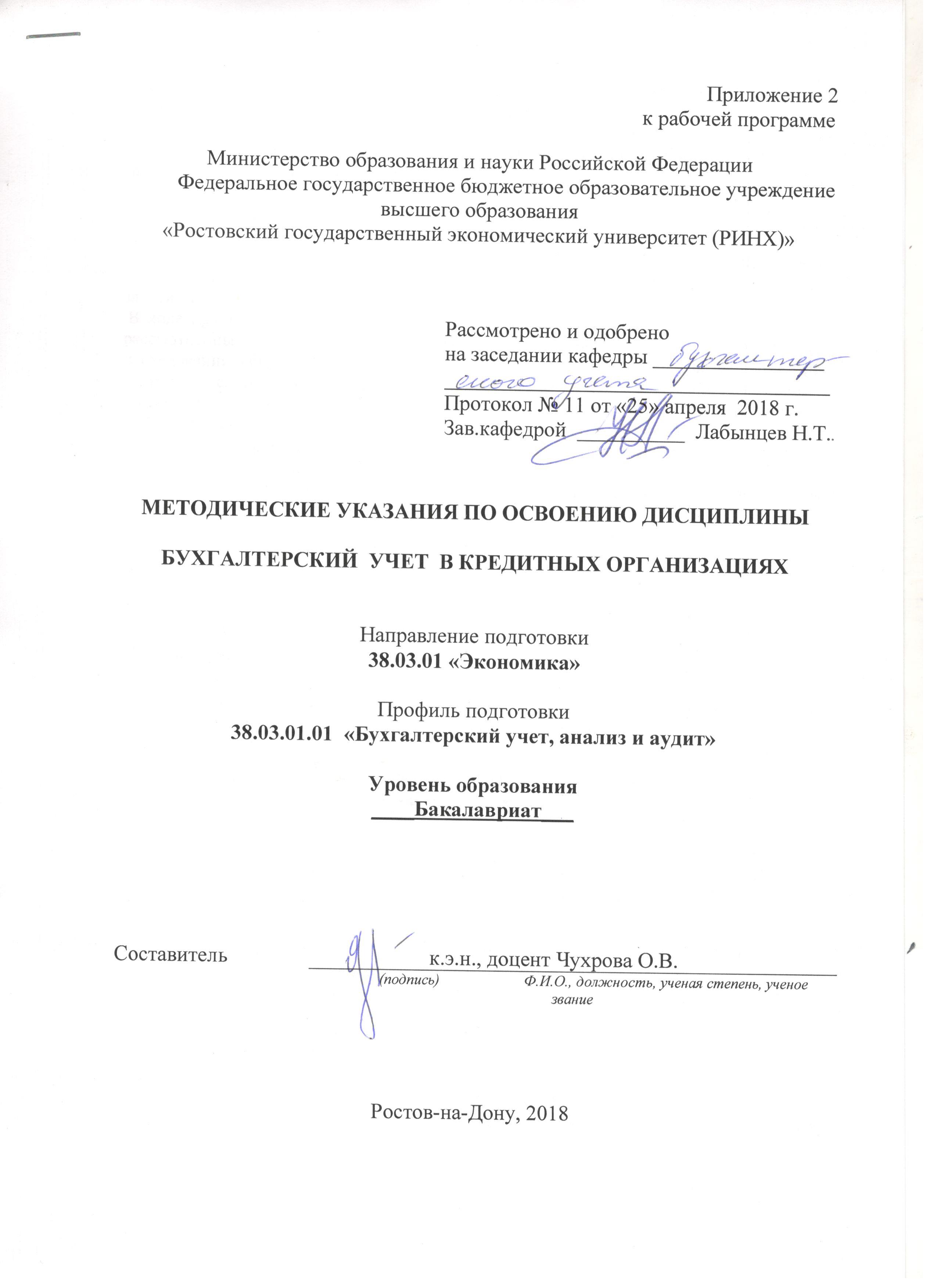 Методические  указания  по  освоению  дисциплины  «Бухгалтерский учет в кредитных организациях»  адресованы  студентам всех форм обучения.  Учебным планом по направлению подготовки 38.03.01 «Экономика» профиль 38.03.01.01 «Бухгалтерский учет, анализ и аудит» предусмотрены следующие виды занятий  по указанной дисциплине:лекции:2 - практические занятия:3 - самостоятельная работа.В ходе лекционных занятий рассматриваются основные вопросы дисциплины, даются рекомендации для самостоятельной работы и подготовке к практическим занятиям.  В ходе практических занятий углубляются и закрепляются знания студентов  по  ряду  рассмотренных  на  лекциях  вопросов,  развиваются навыки: экономического исследования, сбора, обработки и анализа экономических и социальных данных в сфере торговли; самостоятельной работы, самоорганизации и организации выполнения поручений; анализа экономических явлений и процессов с помощью стандартных теоретических  и эконометрических моделей в сфере торговли; экономического исследования процессов в торговле,  обобщения полученной информации в виде докладов, выступлений; расчета основных показателей эффективности оптовой и розничной торговли; информационными технологиями для решения задач учета оптовой и розничной торговли и организаций общественного питания. При подготовке к практическим занятиям каждый студент должен:  – изучить рекомендованную учебную литературу;  – изучить конспекты лекций;  – подготовить ответы на все вопросы по изучаемой теме;  –письменно решить домашнее задание, рекомендованные преподавателем при изучении каждой темы.    По согласованию с  преподавателем  студент  может  подготовить реферат, доклад или сообщение по теме занятия. В процессе подготовки к практическим занятиям студенты  могут  воспользоваться  консультациями преподавателя.  Вопросы, не  рассмотренные  на  лекциях  и  практических занятиях, должны  быть  изучены  студентами  в  ходе  самостоятельной  работы. Контроль  самостоятельной  работы  студентов  над  учебной  программой курса  осуществляется  в  ходе   занятий методом  устного опроса  или  посредством  тестирования.  В  ходе  самостоятельной  работы  каждый  студент  обязан  прочитать  основную  и  по  возможности  дополнительную  литературу  по  изучаемой  теме,  дополнить  конспекты лекций  недостающим  материалом,  выписками  из  рекомендованных первоисточников.  Выделить  непонятные  термины,  найти  их  значение  в энциклопедических словарях.  Студент  должен  готовиться  к  предстоящему  практическому занятию  по  всем,  обозначенным  в  рабочей программе дисциплины вопросам.  При  реализации  различных  видов  учебной  работы  используются разнообразные (в т.ч. интерактивные) методы обучения, в частности:   интерактивная доска для подготовки и проведения лекционных и семинарских занятий;  использование информационных ресурсов и баз данных; размещение  материалов  курса  в системе дистанционного обучения http://elearning.rsue.ru/Для подготовки к занятиям, текущему контролю и промежуточной аттестации  студенты  могут  воспользоваться электронной библиотекой ВУЗа http://library.rsue.ru/ . Также обучающиеся могут  взять  на  дом необходимую  литературу  на  абонементе  вузовской библиотеки или воспользоваться читальными залами вуза.  УП: 38.03.01.01_1.plxУП: 38.03.01.01_1.plxУП: 38.03.01.01_1.plxстр. 3стр. 3Визирование РПД для исполнения в очередном учебном годуВизирование РПД для исполнения в очередном учебном годуОтдел образовательных программ и планирования учебного процесса Торопова Т.В. __________Рабочая программа пересмотрена, обсуждена и одобрена для исполнения в 2019-2020 учебном году на заседании кафедры Бухгалтерский учетЗав. кафедрой д.э.н., профессор Лабынцев Н.Т. _________________Программу составил(и):  к.э.н., доцент, Чухрова Оксана Викторовна _________________Отдел образовательных программ и планирования учебного процесса Торопова Т.В. __________Рабочая программа пересмотрена, обсуждена и одобрена для исполнения в 2019-2020 учебном году на заседании кафедры Бухгалтерский учетЗав. кафедрой д.э.н., профессор Лабынцев Н.Т. _________________Программу составил(и):  к.э.н., доцент, Чухрова Оксана Викторовна _________________Отдел образовательных программ и планирования учебного процесса Торопова Т.В. __________Рабочая программа пересмотрена, обсуждена и одобрена для исполнения в 2019-2020 учебном году на заседании кафедры Бухгалтерский учетЗав. кафедрой д.э.н., профессор Лабынцев Н.Т. _________________Программу составил(и):  к.э.н., доцент, Чухрова Оксана Викторовна _________________Отдел образовательных программ и планирования учебного процесса Торопова Т.В. __________Рабочая программа пересмотрена, обсуждена и одобрена для исполнения в 2019-2020 учебном году на заседании кафедры Бухгалтерский учетЗав. кафедрой д.э.н., профессор Лабынцев Н.Т. _________________Программу составил(и):  к.э.н., доцент, Чухрова Оксана Викторовна _________________Отдел образовательных программ и планирования учебного процесса Торопова Т.В. __________Рабочая программа пересмотрена, обсуждена и одобрена для исполнения в 2019-2020 учебном году на заседании кафедры Бухгалтерский учетЗав. кафедрой д.э.н., профессор Лабынцев Н.Т. _________________Программу составил(и):  к.э.н., доцент, Чухрова Оксана Викторовна _________________Визирование РПД для исполнения в очередном учебном годуВизирование РПД для исполнения в очередном учебном годуОтдел образовательных программ и планирования учебного процесса Торопова Т.В. __________Рабочая программа пересмотрена, обсуждена и одобрена для исполнения в 2020-2021 учебном году на заседании кафедры Бухгалтерский учетЗав. кафедрой д.э.н., профессор Лабынцев Н.Т. _________________Программу составил(и):  к.э.н., доцент, Чухрова Оксана Викторовна _________________Отдел образовательных программ и планирования учебного процесса Торопова Т.В. __________Рабочая программа пересмотрена, обсуждена и одобрена для исполнения в 2020-2021 учебном году на заседании кафедры Бухгалтерский учетЗав. кафедрой д.э.н., профессор Лабынцев Н.Т. _________________Программу составил(и):  к.э.н., доцент, Чухрова Оксана Викторовна _________________Отдел образовательных программ и планирования учебного процесса Торопова Т.В. __________Рабочая программа пересмотрена, обсуждена и одобрена для исполнения в 2020-2021 учебном году на заседании кафедры Бухгалтерский учетЗав. кафедрой д.э.н., профессор Лабынцев Н.Т. _________________Программу составил(и):  к.э.н., доцент, Чухрова Оксана Викторовна _________________Отдел образовательных программ и планирования учебного процесса Торопова Т.В. __________Рабочая программа пересмотрена, обсуждена и одобрена для исполнения в 2020-2021 учебном году на заседании кафедры Бухгалтерский учетЗав. кафедрой д.э.н., профессор Лабынцев Н.Т. _________________Программу составил(и):  к.э.н., доцент, Чухрова Оксана Викторовна _________________Отдел образовательных программ и планирования учебного процесса Торопова Т.В. __________Рабочая программа пересмотрена, обсуждена и одобрена для исполнения в 2020-2021 учебном году на заседании кафедры Бухгалтерский учетЗав. кафедрой д.э.н., профессор Лабынцев Н.Т. _________________Программу составил(и):  к.э.н., доцент, Чухрова Оксана Викторовна _________________Визирование РПД для исполнения в очередном учебном годуВизирование РПД для исполнения в очередном учебном годуОтдел образовательных программ и планирования учебного процесса Торопова Т.В. __________Рабочая программа пересмотрена, обсуждена и одобрена для исполнения в 2021-2022 учебном году на заседании кафедры Бухгалтерский учетЗав. кафедрой: д.э.н., профессор Лабынцев Н.Т. _________________Программу составил(и):  к.э.н., доцент, Чухрова Оксана Викторовна _________________Отдел образовательных программ и планирования учебного процесса Торопова Т.В. __________Рабочая программа пересмотрена, обсуждена и одобрена для исполнения в 2021-2022 учебном году на заседании кафедры Бухгалтерский учетЗав. кафедрой: д.э.н., профессор Лабынцев Н.Т. _________________Программу составил(и):  к.э.н., доцент, Чухрова Оксана Викторовна _________________Отдел образовательных программ и планирования учебного процесса Торопова Т.В. __________Рабочая программа пересмотрена, обсуждена и одобрена для исполнения в 2021-2022 учебном году на заседании кафедры Бухгалтерский учетЗав. кафедрой: д.э.н., профессор Лабынцев Н.Т. _________________Программу составил(и):  к.э.н., доцент, Чухрова Оксана Викторовна _________________Отдел образовательных программ и планирования учебного процесса Торопова Т.В. __________Рабочая программа пересмотрена, обсуждена и одобрена для исполнения в 2021-2022 учебном году на заседании кафедры Бухгалтерский учетЗав. кафедрой: д.э.н., профессор Лабынцев Н.Т. _________________Программу составил(и):  к.э.н., доцент, Чухрова Оксана Викторовна _________________Отдел образовательных программ и планирования учебного процесса Торопова Т.В. __________Рабочая программа пересмотрена, обсуждена и одобрена для исполнения в 2021-2022 учебном году на заседании кафедры Бухгалтерский учетЗав. кафедрой: д.э.н., профессор Лабынцев Н.Т. _________________Программу составил(и):  к.э.н., доцент, Чухрова Оксана Викторовна _________________Визирование РПД для исполнения в очередном учебном годуВизирование РПД для исполнения в очередном учебном годуОтдел образовательных программ и планирования учебного процесса Торопова Т.В. __________Рабочая программа пересмотрена, обсуждена и одобрена для исполнения в 2022-2023 учебном году на заседании кафедры Бухгалтерский учетЗав. кафедрой: д.э.н., профессор Лабынцев Н.Т. _________________Программу составил(и):  к.э.н., доцент, Чухрова Оксана Викторовна _________________Отдел образовательных программ и планирования учебного процесса Торопова Т.В. __________Рабочая программа пересмотрена, обсуждена и одобрена для исполнения в 2022-2023 учебном году на заседании кафедры Бухгалтерский учетЗав. кафедрой: д.э.н., профессор Лабынцев Н.Т. _________________Программу составил(и):  к.э.н., доцент, Чухрова Оксана Викторовна _________________Отдел образовательных программ и планирования учебного процесса Торопова Т.В. __________Рабочая программа пересмотрена, обсуждена и одобрена для исполнения в 2022-2023 учебном году на заседании кафедры Бухгалтерский учетЗав. кафедрой: д.э.н., профессор Лабынцев Н.Т. _________________Программу составил(и):  к.э.н., доцент, Чухрова Оксана Викторовна _________________Отдел образовательных программ и планирования учебного процесса Торопова Т.В. __________Рабочая программа пересмотрена, обсуждена и одобрена для исполнения в 2022-2023 учебном году на заседании кафедры Бухгалтерский учетЗав. кафедрой: д.э.н., профессор Лабынцев Н.Т. _________________Программу составил(и):  к.э.н., доцент, Чухрова Оксана Викторовна _________________Отдел образовательных программ и планирования учебного процесса Торопова Т.В. __________Рабочая программа пересмотрена, обсуждена и одобрена для исполнения в 2022-2023 учебном году на заседании кафедры Бухгалтерский учетЗав. кафедрой: д.э.н., профессор Лабынцев Н.Т. _________________Программу составил(и):  к.э.н., доцент, Чухрова Оксана Викторовна _________________УП: 38.03.01.01_1.plxУП: 38.03.01.01_1.plxУП: 38.03.01.01_1.plxУП: 38.03.01.01_1.plxУП: 38.03.01.01_1.plxстр. 41. ЦЕЛИ ОСВОЕНИЯ ДИСЦИПЛИНЫ1. ЦЕЛИ ОСВОЕНИЯ ДИСЦИПЛИНЫ1. ЦЕЛИ ОСВОЕНИЯ ДИСЦИПЛИНЫ1. ЦЕЛИ ОСВОЕНИЯ ДИСЦИПЛИНЫ1. ЦЕЛИ ОСВОЕНИЯ ДИСЦИПЛИНЫ1. ЦЕЛИ ОСВОЕНИЯ ДИСЦИПЛИНЫ1. ЦЕЛИ ОСВОЕНИЯ ДИСЦИПЛИНЫ1. ЦЕЛИ ОСВОЕНИЯ ДИСЦИПЛИНЫ1. ЦЕЛИ ОСВОЕНИЯ ДИСЦИПЛИНЫ1. ЦЕЛИ ОСВОЕНИЯ ДИСЦИПЛИНЫ1. ЦЕЛИ ОСВОЕНИЯ ДИСЦИПЛИНЫ1. ЦЕЛИ ОСВОЕНИЯ ДИСЦИПЛИНЫ1.1Цель : освоение  теоретических основ и практических навыков  организации бухгалтерского учета в кредитных организациях, изучение особенностей налогового учета и формирования доходов и расходов в кредитных организациях.Цель : освоение  теоретических основ и практических навыков  организации бухгалтерского учета в кредитных организациях, изучение особенностей налогового учета и формирования доходов и расходов в кредитных организациях.Цель : освоение  теоретических основ и практических навыков  организации бухгалтерского учета в кредитных организациях, изучение особенностей налогового учета и формирования доходов и расходов в кредитных организациях.Цель : освоение  теоретических основ и практических навыков  организации бухгалтерского учета в кредитных организациях, изучение особенностей налогового учета и формирования доходов и расходов в кредитных организациях.Цель : освоение  теоретических основ и практических навыков  организации бухгалтерского учета в кредитных организациях, изучение особенностей налогового учета и формирования доходов и расходов в кредитных организациях.Цель : освоение  теоретических основ и практических навыков  организации бухгалтерского учета в кредитных организациях, изучение особенностей налогового учета и формирования доходов и расходов в кредитных организациях.Цель : освоение  теоретических основ и практических навыков  организации бухгалтерского учета в кредитных организациях, изучение особенностей налогового учета и формирования доходов и расходов в кредитных организациях.Цель : освоение  теоретических основ и практических навыков  организации бухгалтерского учета в кредитных организациях, изучение особенностей налогового учета и формирования доходов и расходов в кредитных организациях.Цель : освоение  теоретических основ и практических навыков  организации бухгалтерского учета в кредитных организациях, изучение особенностей налогового учета и формирования доходов и расходов в кредитных организациях.Цель : освоение  теоретических основ и практических навыков  организации бухгалтерского учета в кредитных организациях, изучение особенностей налогового учета и формирования доходов и расходов в кредитных организациях.Цель : освоение  теоретических основ и практических навыков  организации бухгалтерского учета в кредитных организациях, изучение особенностей налогового учета и формирования доходов и расходов в кредитных организациях.1.2Задачи:сформировать у обучающихся  представление о хозяйственной деятельности кредитных организаций;ознакомить  с практическими вопросами формирования данных бухгалтерского учета в кредитных организациях;раскрыть  сущность таких понятий, как предмет и метод бухгалтерского учета в банках, их особенности, обусловленные спецификой кредитных организацийЗадачи:сформировать у обучающихся  представление о хозяйственной деятельности кредитных организаций;ознакомить  с практическими вопросами формирования данных бухгалтерского учета в кредитных организациях;раскрыть  сущность таких понятий, как предмет и метод бухгалтерского учета в банках, их особенности, обусловленные спецификой кредитных организацийЗадачи:сформировать у обучающихся  представление о хозяйственной деятельности кредитных организаций;ознакомить  с практическими вопросами формирования данных бухгалтерского учета в кредитных организациях;раскрыть  сущность таких понятий, как предмет и метод бухгалтерского учета в банках, их особенности, обусловленные спецификой кредитных организацийЗадачи:сформировать у обучающихся  представление о хозяйственной деятельности кредитных организаций;ознакомить  с практическими вопросами формирования данных бухгалтерского учета в кредитных организациях;раскрыть  сущность таких понятий, как предмет и метод бухгалтерского учета в банках, их особенности, обусловленные спецификой кредитных организацийЗадачи:сформировать у обучающихся  представление о хозяйственной деятельности кредитных организаций;ознакомить  с практическими вопросами формирования данных бухгалтерского учета в кредитных организациях;раскрыть  сущность таких понятий, как предмет и метод бухгалтерского учета в банках, их особенности, обусловленные спецификой кредитных организацийЗадачи:сформировать у обучающихся  представление о хозяйственной деятельности кредитных организаций;ознакомить  с практическими вопросами формирования данных бухгалтерского учета в кредитных организациях;раскрыть  сущность таких понятий, как предмет и метод бухгалтерского учета в банках, их особенности, обусловленные спецификой кредитных организацийЗадачи:сформировать у обучающихся  представление о хозяйственной деятельности кредитных организаций;ознакомить  с практическими вопросами формирования данных бухгалтерского учета в кредитных организациях;раскрыть  сущность таких понятий, как предмет и метод бухгалтерского учета в банках, их особенности, обусловленные спецификой кредитных организацийЗадачи:сформировать у обучающихся  представление о хозяйственной деятельности кредитных организаций;ознакомить  с практическими вопросами формирования данных бухгалтерского учета в кредитных организациях;раскрыть  сущность таких понятий, как предмет и метод бухгалтерского учета в банках, их особенности, обусловленные спецификой кредитных организацийЗадачи:сформировать у обучающихся  представление о хозяйственной деятельности кредитных организаций;ознакомить  с практическими вопросами формирования данных бухгалтерского учета в кредитных организациях;раскрыть  сущность таких понятий, как предмет и метод бухгалтерского учета в банках, их особенности, обусловленные спецификой кредитных организацийЗадачи:сформировать у обучающихся  представление о хозяйственной деятельности кредитных организаций;ознакомить  с практическими вопросами формирования данных бухгалтерского учета в кредитных организациях;раскрыть  сущность таких понятий, как предмет и метод бухгалтерского учета в банках, их особенности, обусловленные спецификой кредитных организацийЗадачи:сформировать у обучающихся  представление о хозяйственной деятельности кредитных организаций;ознакомить  с практическими вопросами формирования данных бухгалтерского учета в кредитных организациях;раскрыть  сущность таких понятий, как предмет и метод бухгалтерского учета в банках, их особенности, обусловленные спецификой кредитных организаций2. МЕСТО ДИСЦИПЛИНЫ В СТРУКТУРЕ ОБРАЗОВАТЕЛЬНОЙ ПРОГРАММЫ2. МЕСТО ДИСЦИПЛИНЫ В СТРУКТУРЕ ОБРАЗОВАТЕЛЬНОЙ ПРОГРАММЫ2. МЕСТО ДИСЦИПЛИНЫ В СТРУКТУРЕ ОБРАЗОВАТЕЛЬНОЙ ПРОГРАММЫ2. МЕСТО ДИСЦИПЛИНЫ В СТРУКТУРЕ ОБРАЗОВАТЕЛЬНОЙ ПРОГРАММЫ2. МЕСТО ДИСЦИПЛИНЫ В СТРУКТУРЕ ОБРАЗОВАТЕЛЬНОЙ ПРОГРАММЫ2. МЕСТО ДИСЦИПЛИНЫ В СТРУКТУРЕ ОБРАЗОВАТЕЛЬНОЙ ПРОГРАММЫ2. МЕСТО ДИСЦИПЛИНЫ В СТРУКТУРЕ ОБРАЗОВАТЕЛЬНОЙ ПРОГРАММЫ2. МЕСТО ДИСЦИПЛИНЫ В СТРУКТУРЕ ОБРАЗОВАТЕЛЬНОЙ ПРОГРАММЫ2. МЕСТО ДИСЦИПЛИНЫ В СТРУКТУРЕ ОБРАЗОВАТЕЛЬНОЙ ПРОГРАММЫ2. МЕСТО ДИСЦИПЛИНЫ В СТРУКТУРЕ ОБРАЗОВАТЕЛЬНОЙ ПРОГРАММЫ2. МЕСТО ДИСЦИПЛИНЫ В СТРУКТУРЕ ОБРАЗОВАТЕЛЬНОЙ ПРОГРАММЫ2. МЕСТО ДИСЦИПЛИНЫ В СТРУКТУРЕ ОБРАЗОВАТЕЛЬНОЙ ПРОГРАММЫЦикл (раздел) ООП:Цикл (раздел) ООП:Цикл (раздел) ООП:Б1.В.ДВ.08Б1.В.ДВ.08Б1.В.ДВ.08Б1.В.ДВ.08Б1.В.ДВ.08Б1.В.ДВ.08Б1.В.ДВ.08Б1.В.ДВ.08Б1.В.ДВ.082.1Требования к предварительной подготовке обучающегося:Требования к предварительной подготовке обучающегося:Требования к предварительной подготовке обучающегося:Требования к предварительной подготовке обучающегося:Требования к предварительной подготовке обучающегося:Требования к предварительной подготовке обучающегося:Требования к предварительной подготовке обучающегося:Требования к предварительной подготовке обучающегося:Требования к предварительной подготовке обучающегося:Требования к предварительной подготовке обучающегося:Требования к предварительной подготовке обучающегося:2.1.1Необходимыми условиями успешного освоения дисциплины являются навыки и умения, полученные в результате изучения следующих предметов:Необходимыми условиями успешного освоения дисциплины являются навыки и умения, полученные в результате изучения следующих предметов:Необходимыми условиями успешного освоения дисциплины являются навыки и умения, полученные в результате изучения следующих предметов:Необходимыми условиями успешного освоения дисциплины являются навыки и умения, полученные в результате изучения следующих предметов:Необходимыми условиями успешного освоения дисциплины являются навыки и умения, полученные в результате изучения следующих предметов:Необходимыми условиями успешного освоения дисциплины являются навыки и умения, полученные в результате изучения следующих предметов:Необходимыми условиями успешного освоения дисциплины являются навыки и умения, полученные в результате изучения следующих предметов:Необходимыми условиями успешного освоения дисциплины являются навыки и умения, полученные в результате изучения следующих предметов:Необходимыми условиями успешного освоения дисциплины являются навыки и умения, полученные в результате изучения следующих предметов:Необходимыми условиями успешного освоения дисциплины являются навыки и умения, полученные в результате изучения следующих предметов:Необходимыми условиями успешного освоения дисциплины являются навыки и умения, полученные в результате изучения следующих предметов:2.1.2Бухгалтерская финансовая отчетностьБухгалтерская финансовая отчетностьБухгалтерская финансовая отчетностьБухгалтерская финансовая отчетностьБухгалтерская финансовая отчетностьБухгалтерская финансовая отчетностьБухгалтерская финансовая отчетностьБухгалтерская финансовая отчетностьБухгалтерская финансовая отчетностьБухгалтерская финансовая отчетностьБухгалтерская финансовая отчетность2.1.3Комплексный экономический анализ хозяйственной деятельностиКомплексный экономический анализ хозяйственной деятельностиКомплексный экономический анализ хозяйственной деятельностиКомплексный экономический анализ хозяйственной деятельностиКомплексный экономический анализ хозяйственной деятельностиКомплексный экономический анализ хозяйственной деятельностиКомплексный экономический анализ хозяйственной деятельностиКомплексный экономический анализ хозяйственной деятельностиКомплексный экономический анализ хозяйственной деятельностиКомплексный экономический анализ хозяйственной деятельностиКомплексный экономический анализ хозяйственной деятельности2.1.4Особенности бухгалтерского учета в различных секторах экономикиОсобенности бухгалтерского учета в различных секторах экономикиОсобенности бухгалтерского учета в различных секторах экономикиОсобенности бухгалтерского учета в различных секторах экономикиОсобенности бухгалтерского учета в различных секторах экономикиОсобенности бухгалтерского учета в различных секторах экономикиОсобенности бухгалтерского учета в различных секторах экономикиОсобенности бухгалтерского учета в различных секторах экономикиОсобенности бухгалтерского учета в различных секторах экономикиОсобенности бухгалтерского учета в различных секторах экономикиОсобенности бухгалтерского учета в различных секторах экономики2.2Дисциплины и практики, для которых освоение данной дисциплины (модуля) необходимо как предшествующее:Дисциплины и практики, для которых освоение данной дисциплины (модуля) необходимо как предшествующее:Дисциплины и практики, для которых освоение данной дисциплины (модуля) необходимо как предшествующее:Дисциплины и практики, для которых освоение данной дисциплины (модуля) необходимо как предшествующее:Дисциплины и практики, для которых освоение данной дисциплины (модуля) необходимо как предшествующее:Дисциплины и практики, для которых освоение данной дисциплины (модуля) необходимо как предшествующее:Дисциплины и практики, для которых освоение данной дисциплины (модуля) необходимо как предшествующее:Дисциплины и практики, для которых освоение данной дисциплины (модуля) необходимо как предшествующее:Дисциплины и практики, для которых освоение данной дисциплины (модуля) необходимо как предшествующее:Дисциплины и практики, для которых освоение данной дисциплины (модуля) необходимо как предшествующее:Дисциплины и практики, для которых освоение данной дисциплины (модуля) необходимо как предшествующее:2.2.1Анализ финансовой отчетностиАнализ финансовой отчетностиАнализ финансовой отчетностиАнализ финансовой отчетностиАнализ финансовой отчетностиАнализ финансовой отчетностиАнализ финансовой отчетностиАнализ финансовой отчетностиАнализ финансовой отчетностиАнализ финансовой отчетностиАнализ финансовой отчетности2.2.2ПреддипломнаяПреддипломнаяПреддипломнаяПреддипломнаяПреддипломнаяПреддипломнаяПреддипломнаяПреддипломнаяПреддипломнаяПреддипломнаяПреддипломная3. ТРЕБОВАНИЯ К РЕЗУЛЬТАТАМ ОСВОЕНИЯ ДИСЦИПЛИНЫ3. ТРЕБОВАНИЯ К РЕЗУЛЬТАТАМ ОСВОЕНИЯ ДИСЦИПЛИНЫ3. ТРЕБОВАНИЯ К РЕЗУЛЬТАТАМ ОСВОЕНИЯ ДИСЦИПЛИНЫ3. ТРЕБОВАНИЯ К РЕЗУЛЬТАТАМ ОСВОЕНИЯ ДИСЦИПЛИНЫ3. ТРЕБОВАНИЯ К РЕЗУЛЬТАТАМ ОСВОЕНИЯ ДИСЦИПЛИНЫ3. ТРЕБОВАНИЯ К РЕЗУЛЬТАТАМ ОСВОЕНИЯ ДИСЦИПЛИНЫ3. ТРЕБОВАНИЯ К РЕЗУЛЬТАТАМ ОСВОЕНИЯ ДИСЦИПЛИНЫ3. ТРЕБОВАНИЯ К РЕЗУЛЬТАТАМ ОСВОЕНИЯ ДИСЦИПЛИНЫ3. ТРЕБОВАНИЯ К РЕЗУЛЬТАТАМ ОСВОЕНИЯ ДИСЦИПЛИНЫ3. ТРЕБОВАНИЯ К РЕЗУЛЬТАТАМ ОСВОЕНИЯ ДИСЦИПЛИНЫ3. ТРЕБОВАНИЯ К РЕЗУЛЬТАТАМ ОСВОЕНИЯ ДИСЦИПЛИНЫ3. ТРЕБОВАНИЯ К РЕЗУЛЬТАТАМ ОСВОЕНИЯ ДИСЦИПЛИНЫОК-6:      способностью использовать основы правовых знаний в различных сферах деятельностиОК-6:      способностью использовать основы правовых знаний в различных сферах деятельностиОК-6:      способностью использовать основы правовых знаний в различных сферах деятельностиОК-6:      способностью использовать основы правовых знаний в различных сферах деятельностиОК-6:      способностью использовать основы правовых знаний в различных сферах деятельностиОК-6:      способностью использовать основы правовых знаний в различных сферах деятельностиОК-6:      способностью использовать основы правовых знаний в различных сферах деятельностиОК-6:      способностью использовать основы правовых знаний в различных сферах деятельностиОК-6:      способностью использовать основы правовых знаний в различных сферах деятельностиОК-6:      способностью использовать основы правовых знаний в различных сферах деятельностиОК-6:      способностью использовать основы правовых знаний в различных сферах деятельностиОК-6:      способностью использовать основы правовых знаний в различных сферах деятельностиЗнать:Знать:Знать:Знать:Знать:Знать:Знать:Знать:Знать:Знать:Знать:Знать:основы правовых знаний в различных сферах деятельностиосновы правовых знаний в различных сферах деятельностиосновы правовых знаний в различных сферах деятельностиосновы правовых знаний в различных сферах деятельностиосновы правовых знаний в различных сферах деятельностиосновы правовых знаний в различных сферах деятельностиосновы правовых знаний в различных сферах деятельностиосновы правовых знаний в различных сферах деятельностиосновы правовых знаний в различных сферах деятельностиосновы правовых знаний в различных сферах деятельностиосновы правовых знаний в различных сферах деятельностиосновы правовых знаний в различных сферах деятельностиУметь:Уметь:Уметь:Уметь:Уметь:Уметь:Уметь:Уметь:Уметь:Уметь:Уметь:Уметь:использовать нормативные документы для принятия управленческих решенийиспользовать нормативные документы для принятия управленческих решенийиспользовать нормативные документы для принятия управленческих решенийиспользовать нормативные документы для принятия управленческих решенийиспользовать нормативные документы для принятия управленческих решенийиспользовать нормативные документы для принятия управленческих решенийиспользовать нормативные документы для принятия управленческих решенийиспользовать нормативные документы для принятия управленческих решенийиспользовать нормативные документы для принятия управленческих решенийиспользовать нормативные документы для принятия управленческих решенийиспользовать нормативные документы для принятия управленческих решенийиспользовать нормативные документы для принятия управленческих решенийВладеть:Владеть:Владеть:Владеть:Владеть:Владеть:Владеть:Владеть:Владеть:Владеть:Владеть:Владеть:-  приемами использования правовых знаний в различных сферах-  приемами использования правовых знаний в различных сферах-  приемами использования правовых знаний в различных сферах-  приемами использования правовых знаний в различных сферах-  приемами использования правовых знаний в различных сферах-  приемами использования правовых знаний в различных сферах-  приемами использования правовых знаний в различных сферах-  приемами использования правовых знаний в различных сферах-  приемами использования правовых знаний в различных сферах-  приемами использования правовых знаний в различных сферах-  приемами использования правовых знаний в различных сферах-  приемами использования правовых знаний в различных сферахОПК-2:      способностью осуществлять сбор, анализ и обработку данных, необходимых для решения профессиональных задачОПК-2:      способностью осуществлять сбор, анализ и обработку данных, необходимых для решения профессиональных задачОПК-2:      способностью осуществлять сбор, анализ и обработку данных, необходимых для решения профессиональных задачОПК-2:      способностью осуществлять сбор, анализ и обработку данных, необходимых для решения профессиональных задачОПК-2:      способностью осуществлять сбор, анализ и обработку данных, необходимых для решения профессиональных задачОПК-2:      способностью осуществлять сбор, анализ и обработку данных, необходимых для решения профессиональных задачОПК-2:      способностью осуществлять сбор, анализ и обработку данных, необходимых для решения профессиональных задачОПК-2:      способностью осуществлять сбор, анализ и обработку данных, необходимых для решения профессиональных задачОПК-2:      способностью осуществлять сбор, анализ и обработку данных, необходимых для решения профессиональных задачОПК-2:      способностью осуществлять сбор, анализ и обработку данных, необходимых для решения профессиональных задачОПК-2:      способностью осуществлять сбор, анализ и обработку данных, необходимых для решения профессиональных задачОПК-2:      способностью осуществлять сбор, анализ и обработку данных, необходимых для решения профессиональных задачЗнать:Знать:Знать:Знать:Знать:Знать:Знать:Знать:Знать:Знать:Знать:Знать:методы сбора, анализа и обработки данных для решения профессиональных задачметоды сбора, анализа и обработки данных для решения профессиональных задачметоды сбора, анализа и обработки данных для решения профессиональных задачметоды сбора, анализа и обработки данных для решения профессиональных задачметоды сбора, анализа и обработки данных для решения профессиональных задачметоды сбора, анализа и обработки данных для решения профессиональных задачметоды сбора, анализа и обработки данных для решения профессиональных задачметоды сбора, анализа и обработки данных для решения профессиональных задачметоды сбора, анализа и обработки данных для решения профессиональных задачметоды сбора, анализа и обработки данных для решения профессиональных задачметоды сбора, анализа и обработки данных для решения профессиональных задачметоды сбора, анализа и обработки данных для решения профессиональных задачУметь:Уметь:Уметь:Уметь:Уметь:Уметь:Уметь:Уметь:Уметь:Уметь:Уметь:Уметь:осуществлять сбор, анализ и обработку данных, необходимых для решения профессиональных задачосуществлять сбор, анализ и обработку данных, необходимых для решения профессиональных задачосуществлять сбор, анализ и обработку данных, необходимых для решения профессиональных задачосуществлять сбор, анализ и обработку данных, необходимых для решения профессиональных задачосуществлять сбор, анализ и обработку данных, необходимых для решения профессиональных задачосуществлять сбор, анализ и обработку данных, необходимых для решения профессиональных задачосуществлять сбор, анализ и обработку данных, необходимых для решения профессиональных задачосуществлять сбор, анализ и обработку данных, необходимых для решения профессиональных задачосуществлять сбор, анализ и обработку данных, необходимых для решения профессиональных задачосуществлять сбор, анализ и обработку данных, необходимых для решения профессиональных задачосуществлять сбор, анализ и обработку данных, необходимых для решения профессиональных задачосуществлять сбор, анализ и обработку данных, необходимых для решения профессиональных задачВладеть:Владеть:Владеть:Владеть:Владеть:Владеть:Владеть:Владеть:Владеть:Владеть:Владеть:Владеть:приемами учета и экономического анализа для обработки данных, необходимых для решения профессиональных задачприемами учета и экономического анализа для обработки данных, необходимых для решения профессиональных задачприемами учета и экономического анализа для обработки данных, необходимых для решения профессиональных задачприемами учета и экономического анализа для обработки данных, необходимых для решения профессиональных задачприемами учета и экономического анализа для обработки данных, необходимых для решения профессиональных задачприемами учета и экономического анализа для обработки данных, необходимых для решения профессиональных задачприемами учета и экономического анализа для обработки данных, необходимых для решения профессиональных задачприемами учета и экономического анализа для обработки данных, необходимых для решения профессиональных задачприемами учета и экономического анализа для обработки данных, необходимых для решения профессиональных задачприемами учета и экономического анализа для обработки данных, необходимых для решения профессиональных задачприемами учета и экономического анализа для обработки данных, необходимых для решения профессиональных задачприемами учета и экономического анализа для обработки данных, необходимых для решения профессиональных задачПК-17: способностью отражать на счетах бухгалтерского учета результаты хозяйственной деятельности за отчетный период, составлять формы бухгалтерской и статистической отчетности, налоговые декларацииПК-17: способностью отражать на счетах бухгалтерского учета результаты хозяйственной деятельности за отчетный период, составлять формы бухгалтерской и статистической отчетности, налоговые декларацииПК-17: способностью отражать на счетах бухгалтерского учета результаты хозяйственной деятельности за отчетный период, составлять формы бухгалтерской и статистической отчетности, налоговые декларацииПК-17: способностью отражать на счетах бухгалтерского учета результаты хозяйственной деятельности за отчетный период, составлять формы бухгалтерской и статистической отчетности, налоговые декларацииПК-17: способностью отражать на счетах бухгалтерского учета результаты хозяйственной деятельности за отчетный период, составлять формы бухгалтерской и статистической отчетности, налоговые декларацииПК-17: способностью отражать на счетах бухгалтерского учета результаты хозяйственной деятельности за отчетный период, составлять формы бухгалтерской и статистической отчетности, налоговые декларацииПК-17: способностью отражать на счетах бухгалтерского учета результаты хозяйственной деятельности за отчетный период, составлять формы бухгалтерской и статистической отчетности, налоговые декларацииПК-17: способностью отражать на счетах бухгалтерского учета результаты хозяйственной деятельности за отчетный период, составлять формы бухгалтерской и статистической отчетности, налоговые декларацииПК-17: способностью отражать на счетах бухгалтерского учета результаты хозяйственной деятельности за отчетный период, составлять формы бухгалтерской и статистической отчетности, налоговые декларацииПК-17: способностью отражать на счетах бухгалтерского учета результаты хозяйственной деятельности за отчетный период, составлять формы бухгалтерской и статистической отчетности, налоговые декларацииПК-17: способностью отражать на счетах бухгалтерского учета результаты хозяйственной деятельности за отчетный период, составлять формы бухгалтерской и статистической отчетности, налоговые декларацииПК-17: способностью отражать на счетах бухгалтерского учета результаты хозяйственной деятельности за отчетный период, составлять формы бухгалтерской и статистической отчетности, налоговые декларацииЗнать:Знать:Знать:Знать:Знать:Знать:Знать:Знать:Знать:Знать:Знать:Знать:порядок ведения бухгалтерского и налогового учета в кредитной сферепорядок ведения бухгалтерского и налогового учета в кредитной сферепорядок ведения бухгалтерского и налогового учета в кредитной сферепорядок ведения бухгалтерского и налогового учета в кредитной сферепорядок ведения бухгалтерского и налогового учета в кредитной сферепорядок ведения бухгалтерского и налогового учета в кредитной сферепорядок ведения бухгалтерского и налогового учета в кредитной сферепорядок ведения бухгалтерского и налогового учета в кредитной сферепорядок ведения бухгалтерского и налогового учета в кредитной сферепорядок ведения бухгалтерского и налогового учета в кредитной сферепорядок ведения бухгалтерского и налогового учета в кредитной сферепорядок ведения бухгалтерского и налогового учета в кредитной сфереУметь:Уметь:Уметь:Уметь:Уметь:Уметь:Уметь:Уметь:Уметь:Уметь:Уметь:Уметь:отражать на счетах бухгалтерского учета результаты хозяйственной деятельности за отчетный период в кредитной организацииотражать на счетах бухгалтерского учета результаты хозяйственной деятельности за отчетный период в кредитной организацииотражать на счетах бухгалтерского учета результаты хозяйственной деятельности за отчетный период в кредитной организацииотражать на счетах бухгалтерского учета результаты хозяйственной деятельности за отчетный период в кредитной организацииотражать на счетах бухгалтерского учета результаты хозяйственной деятельности за отчетный период в кредитной организацииотражать на счетах бухгалтерского учета результаты хозяйственной деятельности за отчетный период в кредитной организацииотражать на счетах бухгалтерского учета результаты хозяйственной деятельности за отчетный период в кредитной организацииотражать на счетах бухгалтерского учета результаты хозяйственной деятельности за отчетный период в кредитной организацииотражать на счетах бухгалтерского учета результаты хозяйственной деятельности за отчетный период в кредитной организацииотражать на счетах бухгалтерского учета результаты хозяйственной деятельности за отчетный период в кредитной организацииотражать на счетах бухгалтерского учета результаты хозяйственной деятельности за отчетный период в кредитной организацииотражать на счетах бухгалтерского учета результаты хозяйственной деятельности за отчетный период в кредитной организацииВладеть:Владеть:Владеть:Владеть:Владеть:Владеть:Владеть:Владеть:Владеть:Владеть:Владеть:Владеть:способами отражения информации на счетах бухгалтерского учета в кредитной сфереспособами отражения информации на счетах бухгалтерского учета в кредитной сфереспособами отражения информации на счетах бухгалтерского учета в кредитной сфереспособами отражения информации на счетах бухгалтерского учета в кредитной сфереспособами отражения информации на счетах бухгалтерского учета в кредитной сфереспособами отражения информации на счетах бухгалтерского учета в кредитной сфереспособами отражения информации на счетах бухгалтерского учета в кредитной сфереспособами отражения информации на счетах бухгалтерского учета в кредитной сфереспособами отражения информации на счетах бухгалтерского учета в кредитной сфереспособами отражения информации на счетах бухгалтерского учета в кредитной сфереспособами отражения информации на счетах бухгалтерского учета в кредитной сфереспособами отражения информации на счетах бухгалтерского учета в кредитной сфере4. СТРУКТУРА И СОДЕРЖАНИЕ ДИСЦИПЛИНЫ (МОДУЛЯ)4. СТРУКТУРА И СОДЕРЖАНИЕ ДИСЦИПЛИНЫ (МОДУЛЯ)4. СТРУКТУРА И СОДЕРЖАНИЕ ДИСЦИПЛИНЫ (МОДУЛЯ)4. СТРУКТУРА И СОДЕРЖАНИЕ ДИСЦИПЛИНЫ (МОДУЛЯ)4. СТРУКТУРА И СОДЕРЖАНИЕ ДИСЦИПЛИНЫ (МОДУЛЯ)4. СТРУКТУРА И СОДЕРЖАНИЕ ДИСЦИПЛИНЫ (МОДУЛЯ)4. СТРУКТУРА И СОДЕРЖАНИЕ ДИСЦИПЛИНЫ (МОДУЛЯ)4. СТРУКТУРА И СОДЕРЖАНИЕ ДИСЦИПЛИНЫ (МОДУЛЯ)4. СТРУКТУРА И СОДЕРЖАНИЕ ДИСЦИПЛИНЫ (МОДУЛЯ)4. СТРУКТУРА И СОДЕРЖАНИЕ ДИСЦИПЛИНЫ (МОДУЛЯ)4. СТРУКТУРА И СОДЕРЖАНИЕ ДИСЦИПЛИНЫ (МОДУЛЯ)4. СТРУКТУРА И СОДЕРЖАНИЕ ДИСЦИПЛИНЫ (МОДУЛЯ)Код занятияКод занятияНаименование разделов и тем /вид занятия/Наименование разделов и тем /вид занятия/Семестр / КурсСеместр / КурсЧасовКомпетен-цииЛитератураИнтер акт.ПримечаниеПримечаниеРаздел 1. Основы бухгалтерского учета в кредитных организацияхРаздел 1. Основы бухгалтерского учета в кредитных организацияхУП: 38.03.01.01_1.plxУП: 38.03.01.01_1.plxУП: 38.03.01.01_1.plxстр. 51.1Особенности экономической деятельности кредитных организаций1.Характеристика экономической деятельности кредитных организаций2. Внешнее  регулирование деятельности кредитных организаций в РФ3. Внутреннее  регулирование деятельности кредитных организаций/Лек/774ОК-6 ОПК- 2 ПК-17Л1.1 Л1.2 Л1.3 Л1.4 Л2.1 Л2.2 Л2.3 Л2.4 Л2.5 Л3.1 Л3.2Э1 Э221.2Особенности экономической деятельности кредитных организаций1.Характеристика экономической деятельности кредитных организаций2. Внешнее  регулирование деятельности кредитных организаций в РФ3. Внутреннее  регулирование деятельности кредитных организаций/Пр/774ОК-6 ОПК- 2 ПК-17Л1.1 Л1.2 Л1.3 Л2.1 Л2.2 Л2.3 Л2.4 Л3.1 Л3.2Э1 Э201.3Основные принципы учета в кредитных организациях.Особенности организации учета в кредитной сфере. Основные принципы учетно-операционной работы.   /Ср/7710ОК-6 ОПК- 2 ПК-17Л1.1 Л1.2 Л1.3 Л2.1 Л2.2 Л2.3 Л2.4 Л2.5Э1 Э201.4Основные принципы учета в кредитных организациях1.Аналитический и синтетический учет в кредитных организациях2. Особенности Плана счетов кредитных организаций/Лек/774ОК-6 ОПК- 2 ПК-17Л1.1 Л1.2 Л1.3 Л2.1 Л2.2 Л2.3 Л2.4 Л2.5 Л3.2Э1 Э241.5Основные принципы учета в кредитных организациях »1.Аналитический и синтетический учет в кредитных организациях2. Особенности Плана счетов кредитных организаций/Пр/774ОК-6 ОПК- 2 ПК-17Л1.1 Л1.2 Л1.3 Л2.1 Л2.2 Л2.3 Л2.4 Л3.1Э1 Э221.6Особенности учетной политики в кредитных организациях.Нормативное регулирование порядка составления учетной политики кредитной организации. Методы ведения учета в кредитной организации и их отражений в учетной политике. /Ср/778ОК-6 ОПК- 2 ПК-17Л1.1 Л1.2 Л1.3 Л1.4 Л2.1 Л2.2 Л2.3 Л2.4 Л3.1 Л3.2Э1 Э201.7Особенности учетной политики в кредитных организациях1. Группировка приемов бухгалтерского учета в кредитных учреждениях2. Особенности учетной политики в кредитных организациях/Лек/776ОК-6 ОПК- 2 ПК-17Л1.1 Л1.2 Л1.3 Л2.1 Л2.2 Л2.3 Л2.4 Л2.5 Л3.2Э1 Э241.8Особенности учетной политики в кредитных организациях1. Группировка приемов бухгалтерского учета в кредитных учреждениях2. Особенности учетной политики в кредитных организациях/Пр/774ОК-6 ОПК- 2 ПК-17Л1.1 Л1.2 Л1.3 Л2.1 Л2.2 Л2.3 Л2.4 Л2.5 Л3.2Э1 Э22УП: 38.03.01.01_1.plxУП: 38.03.01.01_1.plxУП: 38.03.01.01_1.plxстр. 61.9Особенности формирования бухгалтерской отчетности кредитной организации.Нормативное регулирование порядка составления бухгалтерской отчетности кредитной организации. Формы отчетности и их содержание в кредитной организации. /Ср/7712ОК-6 ОПК- 2 ПК-17Л1.1 Л1.2 Л1.3 Л1.4 Л2.1 Л2.2 Л2.3 Л2.4 Л2.5 Л3.2Э1 Э20Раздел 2. Бухгалтерский учет в кредитных организациях2.1Бухгалтерский учет кассовых и расчетных операций1.Особенности бухгалтерского учета операций с денежными средствами2. Особенности бухгалтерского учета расчетов с контрагентами кредитной организации3.Учет операций по предоставлению кредитов/Лек/778ОК-6 ОПК- 2 ПК-17Л1.1 Л1.2 Л1.3 Л1.4 Л2.1 Л2.2 Л2.3 Л2.4 Л3.1 Л3.2Э1 Э242.2Бухгалтерский учет кассовых и расчетных операций»1.Особенности бухгалтерского учета операций с денежными средствами2. Особенности бухгалтерского учета расчетов с контрагентами кредитной организации3.Учет операций по предоставлению кредитов/Пр/776ОК-6 ОПК- 2 ПК-17Л1.1 Л1.2 Л1.3 Л1.4 Л2.1 Л2.2 Л2.3 Л2.4 Л2.5 Л3.1 Л3.2Э222.3Особенности кредитной сферы в условиях рыночных отношенийВлияние экономического кризиса на развитие учета в кредитных организацияхВлияние глобализации экономики на учет в кредитной сфереСущность балансовой политики в кредитной организацииЦели балансовой политики в кредитной организацииВозможность влияния балансовой политики на финансовый результат деятельности кредитной организацииИстория и перспективы развития экономического анализа в кредитной организации/Ср/778ОК-6 ОПК- 2 ПК-17Л1.1 Л1.2 Л1.3 Л1.4 Л2.1 Л2.2 Л2.3 Л2.4Э1 Э202.4Бухгалтерский учет внутрибанковских операций »1.Учет операций по  формированию уставного капитала2. Учет основных средств и материальных ценностей/Лек/774ОК-6 ОПК- 2 ПК-17Л1.1 Л1.2 Л1.3 Л2.2 Л2.3 Л2.4 Л2.5 Л3.2Э1 Э222.5Бухгалтерский учет внутрибанковских операций »1.Учет операций по  формированию уставного капитала2. Учет основных средств и материальных ценностей/Пр/774ОК-6 ОПК- 2 ПК-17Л1.1 Л1.2 Л1.3 Л1.4 Л2.1 Л2.2 Л2.3 Л2.4 Л2.5 Л3.2Э12УП: 38.03.01.01_1.plxУП: 38.03.01.01_1.plxУП: 38.03.01.01_1.plxстр. 72.6Периодизация развития бухгалтерского учета в кредитной организацииРеформирование бухгалтерского учета, экономического анализа и аудита в связи с переходом к рыночным отношениям в кредитной сфереСовременное состояние учета и экономического анализа и перспективы их развития в кредитной сфере/Ср/778ОК-6 ОПК- 2 ПК-17Л1.1 Л1.2 Л1.3 Л1.4 Л2.1 Л2.2 Л2.3 Л2.4 Л2.5 Л3.2Э1 Э202.7Бухгалтерский учет валютных операций и операций с ценными бумагами»1. Учет  валютных операций2. Учет операций с ценными бумагами/Лек/774ОК-6 ОПК- 2 ПК-17Л1.1 Л1.2 Л1.3 Л1.4 Л2.1 Л2.2 Л2.3 Л2.4 Л3.2Э1 Э202.8Бухгалтерский учет валютных операций и операций с ценными бумагами»1. Учет  валютных операций2. Учет операций с ценными бумагами/Пр/774ОК-6 ОПК- 2 ПК-17Л1.1 Л1.2 Л1.3 Л2.1 Л2.2 Л2.3 Л2.4 Л3.2Э1 Э242.9Реформирование бухгалтерского учета, экономического анализа и аудита в связи с переходом к рыночным отношениям в кредитной сфереСовременное состояние учета и экономического анализа и перспективы их развития в кредитной сфере/Ср/7710ОК-6 ОПК- 2 ПК-17Л1.1 Л1.2 Л1.3 Л2.1 Л2.2 Л2.4 Л2.5 Л3.1 Л3.2Э1 Э202.10Особенности учета доходов и расходов кредитной организации»1.Особенности учета расходов кредитной организации2.Особенности учета доходов кредитной организации/Лек/772ОК-6 ОПК- 2 ПК-17Л1.1 Л1.2 Л2.2 Л2.4 Л3.2Э202.11Особенности учета доходов и расходов кредитной организации»1.Особенности учета расходов кредитной организации2.Особенности учета доходов кредитной организации/Пр/774ОК-6 ОПК- 2 ПК-17Л1.1 Л1.2 Л2.2 Л2.4 Л2.5 Л3.1 Л3.2Э102.12Периодизация развития бухгалтерского учета в кредитной организацииРеформирование бухгалтерского учета, экономического анализа и аудита в связи с переходом к рыночным отношениям в кредитной сфереСовременное состояние учета и экономического анализа и перспективы их развития в кредитной сфере/Ср/778ОК-6 ОПК- 2 ПК-17Л1.1 Л1.2 Л2.2 Л2.4 Л3.2Э1 Э20УП: 38.03.01.01_1.plxУП: 38.03.01.01_1.plxУП: 38.03.01.01_1.plxстр. 82.13Особенности формирования бухгалтерской отчетности кредитной организации»1.Состав бухгалтерской отчетности и источники для ее формирования2. Методика формирования бухгалтерской отчетности в кредитных организациях3. Особенности налогообложения в кредитной организации/Лек/774ОК-6 ОПК- 2 ПК-17Л1.1 Л1.2 Л2.2 Л2.5 Л3.2Э1 Э202.14Особенности формирования бухгалтерской отчетности кредитной организации»1.Состав бухгалтерской отчетности и источники для ее формирования2. Методика формирования бухгалтерской отчетности в кредитных организациях3. Особенности налогообложения в кредитной организации/Пр/776ОК-6 ОПК- 2 ПК-17Л1.1 Л1.2 Л2.2 Л2.5 Л3.2Э1 Э242.15Организация документооборота в кредитном учрежденииРоль контрольных функций в кредитной организацииВозможности операционного анализа в кредитной сфереПринципы законодательного регулирования учета в  кредитных организацияхПриемы учетной политики в кредитном учреждении/Ср/778ОК-6 ОПК- 2 ПК-17Л1.1 Л1.2 Л1.3 Л2.1 Л2.2 Л2.3 Л2.4 Л3.2Э1 Э202.16/Экзамен/7736ОК-6 ОПК- 2 ПК-17Л1.1 Л1.2 Л1.3 Л1.4 Л2.1 Л2.2 Л2.3 Л2.4 Л3.1 Л3.2Э1 Э205. ФОНД ОЦЕНОЧНЫХ СРЕДСТВ5. ФОНД ОЦЕНОЧНЫХ СРЕДСТВ5. ФОНД ОЦЕНОЧНЫХ СРЕДСТВ5. ФОНД ОЦЕНОЧНЫХ СРЕДСТВ5. ФОНД ОЦЕНОЧНЫХ СРЕДСТВ5. ФОНД ОЦЕНОЧНЫХ СРЕДСТВ5. ФОНД ОЦЕНОЧНЫХ СРЕДСТВ5. ФОНД ОЦЕНОЧНЫХ СРЕДСТВ5. ФОНД ОЦЕНОЧНЫХ СРЕДСТВ5. ФОНД ОЦЕНОЧНЫХ СРЕДСТВ5.1. Фонд оценочных средств для проведения промежуточной аттестации5.1. Фонд оценочных средств для проведения промежуточной аттестации5.1. Фонд оценочных средств для проведения промежуточной аттестации5.1. Фонд оценочных средств для проведения промежуточной аттестации5.1. Фонд оценочных средств для проведения промежуточной аттестации5.1. Фонд оценочных средств для проведения промежуточной аттестации5.1. Фонд оценочных средств для проведения промежуточной аттестации5.1. Фонд оценочных средств для проведения промежуточной аттестации5.1. Фонд оценочных средств для проведения промежуточной аттестации5.1. Фонд оценочных средств для проведения промежуточной аттестацииВопросы к экзамену1. Характеристика кредитных организаций2. Законодательное регулирование деятельности кредитных организаций в РФ3. Приемы бухгалтерского учета в кредитных организациях4. Особенности Учетной политики по бухгалтерскому учету в кредитных организациях5 Организационная структура бухгалтерской службы кредитных организаций.2. Учет и оформление расходных кассовых операций.3. Порядок открытия счетов клиентам банка, очередность платежей по ним.4. Учет лизинговых операций.5. Предмет и задачи бухгалтерского учета банка.6. Баланс банка, план счетов, принципы построения; отражение операций на балансовых счетах.7. Учет расчетных операций по счетам клиентов.8. Учет выдачи и погашения кредитов юридическим лицам.9. Документация банка, документооборот и внутрибанковский контроль.10.  Аналитический учет в банках, порядок записей на лицевых счетах.11. Порядок создания и использования резервов на возможные потери по ссудам.12. Синтетический учет в банках.13. Учет депозитных операций.14. Учет и оформление приходных кассовых операций.15.  Порядок начисления и выплаты процентов по депозитам.16. Оформление расчетных и денежных документов. Организация и хранение.17.  Учет межбанковских кредитов, полученных кредитной организацией.18. Фонд обязательных резервов кредитных организаций, депонируемых в ЦБ.Вопросы к экзамену1. Характеристика кредитных организаций2. Законодательное регулирование деятельности кредитных организаций в РФ3. Приемы бухгалтерского учета в кредитных организациях4. Особенности Учетной политики по бухгалтерскому учету в кредитных организациях5 Организационная структура бухгалтерской службы кредитных организаций.2. Учет и оформление расходных кассовых операций.3. Порядок открытия счетов клиентам банка, очередность платежей по ним.4. Учет лизинговых операций.5. Предмет и задачи бухгалтерского учета банка.6. Баланс банка, план счетов, принципы построения; отражение операций на балансовых счетах.7. Учет расчетных операций по счетам клиентов.8. Учет выдачи и погашения кредитов юридическим лицам.9. Документация банка, документооборот и внутрибанковский контроль.10.  Аналитический учет в банках, порядок записей на лицевых счетах.11. Порядок создания и использования резервов на возможные потери по ссудам.12. Синтетический учет в банках.13. Учет депозитных операций.14. Учет и оформление приходных кассовых операций.15.  Порядок начисления и выплаты процентов по депозитам.16. Оформление расчетных и денежных документов. Организация и хранение.17.  Учет межбанковских кредитов, полученных кредитной организацией.18. Фонд обязательных резервов кредитных организаций, депонируемых в ЦБ.Вопросы к экзамену1. Характеристика кредитных организаций2. Законодательное регулирование деятельности кредитных организаций в РФ3. Приемы бухгалтерского учета в кредитных организациях4. Особенности Учетной политики по бухгалтерскому учету в кредитных организациях5 Организационная структура бухгалтерской службы кредитных организаций.2. Учет и оформление расходных кассовых операций.3. Порядок открытия счетов клиентам банка, очередность платежей по ним.4. Учет лизинговых операций.5. Предмет и задачи бухгалтерского учета банка.6. Баланс банка, план счетов, принципы построения; отражение операций на балансовых счетах.7. Учет расчетных операций по счетам клиентов.8. Учет выдачи и погашения кредитов юридическим лицам.9. Документация банка, документооборот и внутрибанковский контроль.10.  Аналитический учет в банках, порядок записей на лицевых счетах.11. Порядок создания и использования резервов на возможные потери по ссудам.12. Синтетический учет в банках.13. Учет депозитных операций.14. Учет и оформление приходных кассовых операций.15.  Порядок начисления и выплаты процентов по депозитам.16. Оформление расчетных и денежных документов. Организация и хранение.17.  Учет межбанковских кредитов, полученных кредитной организацией.18. Фонд обязательных резервов кредитных организаций, депонируемых в ЦБ.Вопросы к экзамену1. Характеристика кредитных организаций2. Законодательное регулирование деятельности кредитных организаций в РФ3. Приемы бухгалтерского учета в кредитных организациях4. Особенности Учетной политики по бухгалтерскому учету в кредитных организациях5 Организационная структура бухгалтерской службы кредитных организаций.2. Учет и оформление расходных кассовых операций.3. Порядок открытия счетов клиентам банка, очередность платежей по ним.4. Учет лизинговых операций.5. Предмет и задачи бухгалтерского учета банка.6. Баланс банка, план счетов, принципы построения; отражение операций на балансовых счетах.7. Учет расчетных операций по счетам клиентов.8. Учет выдачи и погашения кредитов юридическим лицам.9. Документация банка, документооборот и внутрибанковский контроль.10.  Аналитический учет в банках, порядок записей на лицевых счетах.11. Порядок создания и использования резервов на возможные потери по ссудам.12. Синтетический учет в банках.13. Учет депозитных операций.14. Учет и оформление приходных кассовых операций.15.  Порядок начисления и выплаты процентов по депозитам.16. Оформление расчетных и денежных документов. Организация и хранение.17.  Учет межбанковских кредитов, полученных кредитной организацией.18. Фонд обязательных резервов кредитных организаций, депонируемых в ЦБ.Вопросы к экзамену1. Характеристика кредитных организаций2. Законодательное регулирование деятельности кредитных организаций в РФ3. Приемы бухгалтерского учета в кредитных организациях4. Особенности Учетной политики по бухгалтерскому учету в кредитных организациях5 Организационная структура бухгалтерской службы кредитных организаций.2. Учет и оформление расходных кассовых операций.3. Порядок открытия счетов клиентам банка, очередность платежей по ним.4. Учет лизинговых операций.5. Предмет и задачи бухгалтерского учета банка.6. Баланс банка, план счетов, принципы построения; отражение операций на балансовых счетах.7. Учет расчетных операций по счетам клиентов.8. Учет выдачи и погашения кредитов юридическим лицам.9. Документация банка, документооборот и внутрибанковский контроль.10.  Аналитический учет в банках, порядок записей на лицевых счетах.11. Порядок создания и использования резервов на возможные потери по ссудам.12. Синтетический учет в банках.13. Учет депозитных операций.14. Учет и оформление приходных кассовых операций.15.  Порядок начисления и выплаты процентов по депозитам.16. Оформление расчетных и денежных документов. Организация и хранение.17.  Учет межбанковских кредитов, полученных кредитной организацией.18. Фонд обязательных резервов кредитных организаций, депонируемых в ЦБ.Вопросы к экзамену1. Характеристика кредитных организаций2. Законодательное регулирование деятельности кредитных организаций в РФ3. Приемы бухгалтерского учета в кредитных организациях4. Особенности Учетной политики по бухгалтерскому учету в кредитных организациях5 Организационная структура бухгалтерской службы кредитных организаций.2. Учет и оформление расходных кассовых операций.3. Порядок открытия счетов клиентам банка, очередность платежей по ним.4. Учет лизинговых операций.5. Предмет и задачи бухгалтерского учета банка.6. Баланс банка, план счетов, принципы построения; отражение операций на балансовых счетах.7. Учет расчетных операций по счетам клиентов.8. Учет выдачи и погашения кредитов юридическим лицам.9. Документация банка, документооборот и внутрибанковский контроль.10.  Аналитический учет в банках, порядок записей на лицевых счетах.11. Порядок создания и использования резервов на возможные потери по ссудам.12. Синтетический учет в банках.13. Учет депозитных операций.14. Учет и оформление приходных кассовых операций.15.  Порядок начисления и выплаты процентов по депозитам.16. Оформление расчетных и денежных документов. Организация и хранение.17.  Учет межбанковских кредитов, полученных кредитной организацией.18. Фонд обязательных резервов кредитных организаций, депонируемых в ЦБ.Вопросы к экзамену1. Характеристика кредитных организаций2. Законодательное регулирование деятельности кредитных организаций в РФ3. Приемы бухгалтерского учета в кредитных организациях4. Особенности Учетной политики по бухгалтерскому учету в кредитных организациях5 Организационная структура бухгалтерской службы кредитных организаций.2. Учет и оформление расходных кассовых операций.3. Порядок открытия счетов клиентам банка, очередность платежей по ним.4. Учет лизинговых операций.5. Предмет и задачи бухгалтерского учета банка.6. Баланс банка, план счетов, принципы построения; отражение операций на балансовых счетах.7. Учет расчетных операций по счетам клиентов.8. Учет выдачи и погашения кредитов юридическим лицам.9. Документация банка, документооборот и внутрибанковский контроль.10.  Аналитический учет в банках, порядок записей на лицевых счетах.11. Порядок создания и использования резервов на возможные потери по ссудам.12. Синтетический учет в банках.13. Учет депозитных операций.14. Учет и оформление приходных кассовых операций.15.  Порядок начисления и выплаты процентов по депозитам.16. Оформление расчетных и денежных документов. Организация и хранение.17.  Учет межбанковских кредитов, полученных кредитной организацией.18. Фонд обязательных резервов кредитных организаций, депонируемых в ЦБ.Вопросы к экзамену1. Характеристика кредитных организаций2. Законодательное регулирование деятельности кредитных организаций в РФ3. Приемы бухгалтерского учета в кредитных организациях4. Особенности Учетной политики по бухгалтерскому учету в кредитных организациях5 Организационная структура бухгалтерской службы кредитных организаций.2. Учет и оформление расходных кассовых операций.3. Порядок открытия счетов клиентам банка, очередность платежей по ним.4. Учет лизинговых операций.5. Предмет и задачи бухгалтерского учета банка.6. Баланс банка, план счетов, принципы построения; отражение операций на балансовых счетах.7. Учет расчетных операций по счетам клиентов.8. Учет выдачи и погашения кредитов юридическим лицам.9. Документация банка, документооборот и внутрибанковский контроль.10.  Аналитический учет в банках, порядок записей на лицевых счетах.11. Порядок создания и использования резервов на возможные потери по ссудам.12. Синтетический учет в банках.13. Учет депозитных операций.14. Учет и оформление приходных кассовых операций.15.  Порядок начисления и выплаты процентов по депозитам.16. Оформление расчетных и денежных документов. Организация и хранение.17.  Учет межбанковских кредитов, полученных кредитной организацией.18. Фонд обязательных резервов кредитных организаций, депонируемых в ЦБ.Вопросы к экзамену1. Характеристика кредитных организаций2. Законодательное регулирование деятельности кредитных организаций в РФ3. Приемы бухгалтерского учета в кредитных организациях4. Особенности Учетной политики по бухгалтерскому учету в кредитных организациях5 Организационная структура бухгалтерской службы кредитных организаций.2. Учет и оформление расходных кассовых операций.3. Порядок открытия счетов клиентам банка, очередность платежей по ним.4. Учет лизинговых операций.5. Предмет и задачи бухгалтерского учета банка.6. Баланс банка, план счетов, принципы построения; отражение операций на балансовых счетах.7. Учет расчетных операций по счетам клиентов.8. Учет выдачи и погашения кредитов юридическим лицам.9. Документация банка, документооборот и внутрибанковский контроль.10.  Аналитический учет в банках, порядок записей на лицевых счетах.11. Порядок создания и использования резервов на возможные потери по ссудам.12. Синтетический учет в банках.13. Учет депозитных операций.14. Учет и оформление приходных кассовых операций.15.  Порядок начисления и выплаты процентов по депозитам.16. Оформление расчетных и денежных документов. Организация и хранение.17.  Учет межбанковских кредитов, полученных кредитной организацией.18. Фонд обязательных резервов кредитных организаций, депонируемых в ЦБ.Вопросы к экзамену1. Характеристика кредитных организаций2. Законодательное регулирование деятельности кредитных организаций в РФ3. Приемы бухгалтерского учета в кредитных организациях4. Особенности Учетной политики по бухгалтерскому учету в кредитных организациях5 Организационная структура бухгалтерской службы кредитных организаций.2. Учет и оформление расходных кассовых операций.3. Порядок открытия счетов клиентам банка, очередность платежей по ним.4. Учет лизинговых операций.5. Предмет и задачи бухгалтерского учета банка.6. Баланс банка, план счетов, принципы построения; отражение операций на балансовых счетах.7. Учет расчетных операций по счетам клиентов.8. Учет выдачи и погашения кредитов юридическим лицам.9. Документация банка, документооборот и внутрибанковский контроль.10.  Аналитический учет в банках, порядок записей на лицевых счетах.11. Порядок создания и использования резервов на возможные потери по ссудам.12. Синтетический учет в банках.13. Учет депозитных операций.14. Учет и оформление приходных кассовых операций.15.  Порядок начисления и выплаты процентов по депозитам.16. Оформление расчетных и денежных документов. Организация и хранение.17.  Учет межбанковских кредитов, полученных кредитной организацией.18. Фонд обязательных резервов кредитных организаций, депонируемых в ЦБ.УП: 38.03.01.01_1.plxУП: 38.03.01.01_1.plxУП: 38.03.01.01_1.plxстр. 919. Порядок начисления и уплаты процентов по размещенным средствам (выданным кредитам).20. Структура кассового аппарата банка, учет приходных кассовых операций.21. Отражение в учете расчетов с использованием платежных карт.22. Учет депозитных операций юридических лиц.23. Учет и порядок выдачи ипотечных кредитов.24. Учет операций по выпуску собственных акций банка.25. Учет операций по выпуску и обращению собственных векселей банка.26. Учет покупки-продажи ценных бумаг (Брокерские операции с ценными бумагами).27. Учет операций с векселями выпущенными другими эмитентами.28. Учет операций по образованию и использованию резервов под обесценение вложений в ценные бумаги.29. Учет валютно-обменных операций.30. Учет операций с драгоценными металлами.31. Особенности учета операций в иностранной валюте.32. Фонды банка, и их образование и использование.33. Учет операций доверительного управления.34. Учет имущества и результатов деятельности банка.35. Учет доходов и расходов банка.36. Учет финансовых результатов и использование прибыли.37.  Бухгалтерская отчетность банков, состав и периодичность.38. Финансовая отчетность банков, состав и содержание.19. Порядок начисления и уплаты процентов по размещенным средствам (выданным кредитам).20. Структура кассового аппарата банка, учет приходных кассовых операций.21. Отражение в учете расчетов с использованием платежных карт.22. Учет депозитных операций юридических лиц.23. Учет и порядок выдачи ипотечных кредитов.24. Учет операций по выпуску собственных акций банка.25. Учет операций по выпуску и обращению собственных векселей банка.26. Учет покупки-продажи ценных бумаг (Брокерские операции с ценными бумагами).27. Учет операций с векселями выпущенными другими эмитентами.28. Учет операций по образованию и использованию резервов под обесценение вложений в ценные бумаги.29. Учет валютно-обменных операций.30. Учет операций с драгоценными металлами.31. Особенности учета операций в иностранной валюте.32. Фонды банка, и их образование и использование.33. Учет операций доверительного управления.34. Учет имущества и результатов деятельности банка.35. Учет доходов и расходов банка.36. Учет финансовых результатов и использование прибыли.37.  Бухгалтерская отчетность банков, состав и периодичность.38. Финансовая отчетность банков, состав и содержание.19. Порядок начисления и уплаты процентов по размещенным средствам (выданным кредитам).20. Структура кассового аппарата банка, учет приходных кассовых операций.21. Отражение в учете расчетов с использованием платежных карт.22. Учет депозитных операций юридических лиц.23. Учет и порядок выдачи ипотечных кредитов.24. Учет операций по выпуску собственных акций банка.25. Учет операций по выпуску и обращению собственных векселей банка.26. Учет покупки-продажи ценных бумаг (Брокерские операции с ценными бумагами).27. Учет операций с векселями выпущенными другими эмитентами.28. Учет операций по образованию и использованию резервов под обесценение вложений в ценные бумаги.29. Учет валютно-обменных операций.30. Учет операций с драгоценными металлами.31. Особенности учета операций в иностранной валюте.32. Фонды банка, и их образование и использование.33. Учет операций доверительного управления.34. Учет имущества и результатов деятельности банка.35. Учет доходов и расходов банка.36. Учет финансовых результатов и использование прибыли.37.  Бухгалтерская отчетность банков, состав и периодичность.38. Финансовая отчетность банков, состав и содержание.19. Порядок начисления и уплаты процентов по размещенным средствам (выданным кредитам).20. Структура кассового аппарата банка, учет приходных кассовых операций.21. Отражение в учете расчетов с использованием платежных карт.22. Учет депозитных операций юридических лиц.23. Учет и порядок выдачи ипотечных кредитов.24. Учет операций по выпуску собственных акций банка.25. Учет операций по выпуску и обращению собственных векселей банка.26. Учет покупки-продажи ценных бумаг (Брокерские операции с ценными бумагами).27. Учет операций с векселями выпущенными другими эмитентами.28. Учет операций по образованию и использованию резервов под обесценение вложений в ценные бумаги.29. Учет валютно-обменных операций.30. Учет операций с драгоценными металлами.31. Особенности учета операций в иностранной валюте.32. Фонды банка, и их образование и использование.33. Учет операций доверительного управления.34. Учет имущества и результатов деятельности банка.35. Учет доходов и расходов банка.36. Учет финансовых результатов и использование прибыли.37.  Бухгалтерская отчетность банков, состав и периодичность.38. Финансовая отчетность банков, состав и содержание.19. Порядок начисления и уплаты процентов по размещенным средствам (выданным кредитам).20. Структура кассового аппарата банка, учет приходных кассовых операций.21. Отражение в учете расчетов с использованием платежных карт.22. Учет депозитных операций юридических лиц.23. Учет и порядок выдачи ипотечных кредитов.24. Учет операций по выпуску собственных акций банка.25. Учет операций по выпуску и обращению собственных векселей банка.26. Учет покупки-продажи ценных бумаг (Брокерские операции с ценными бумагами).27. Учет операций с векселями выпущенными другими эмитентами.28. Учет операций по образованию и использованию резервов под обесценение вложений в ценные бумаги.29. Учет валютно-обменных операций.30. Учет операций с драгоценными металлами.31. Особенности учета операций в иностранной валюте.32. Фонды банка, и их образование и использование.33. Учет операций доверительного управления.34. Учет имущества и результатов деятельности банка.35. Учет доходов и расходов банка.36. Учет финансовых результатов и использование прибыли.37.  Бухгалтерская отчетность банков, состав и периодичность.38. Финансовая отчетность банков, состав и содержание.19. Порядок начисления и уплаты процентов по размещенным средствам (выданным кредитам).20. Структура кассового аппарата банка, учет приходных кассовых операций.21. Отражение в учете расчетов с использованием платежных карт.22. Учет депозитных операций юридических лиц.23. Учет и порядок выдачи ипотечных кредитов.24. Учет операций по выпуску собственных акций банка.25. Учет операций по выпуску и обращению собственных векселей банка.26. Учет покупки-продажи ценных бумаг (Брокерские операции с ценными бумагами).27. Учет операций с векселями выпущенными другими эмитентами.28. Учет операций по образованию и использованию резервов под обесценение вложений в ценные бумаги.29. Учет валютно-обменных операций.30. Учет операций с драгоценными металлами.31. Особенности учета операций в иностранной валюте.32. Фонды банка, и их образование и использование.33. Учет операций доверительного управления.34. Учет имущества и результатов деятельности банка.35. Учет доходов и расходов банка.36. Учет финансовых результатов и использование прибыли.37.  Бухгалтерская отчетность банков, состав и периодичность.38. Финансовая отчетность банков, состав и содержание.19. Порядок начисления и уплаты процентов по размещенным средствам (выданным кредитам).20. Структура кассового аппарата банка, учет приходных кассовых операций.21. Отражение в учете расчетов с использованием платежных карт.22. Учет депозитных операций юридических лиц.23. Учет и порядок выдачи ипотечных кредитов.24. Учет операций по выпуску собственных акций банка.25. Учет операций по выпуску и обращению собственных векселей банка.26. Учет покупки-продажи ценных бумаг (Брокерские операции с ценными бумагами).27. Учет операций с векселями выпущенными другими эмитентами.28. Учет операций по образованию и использованию резервов под обесценение вложений в ценные бумаги.29. Учет валютно-обменных операций.30. Учет операций с драгоценными металлами.31. Особенности учета операций в иностранной валюте.32. Фонды банка, и их образование и использование.33. Учет операций доверительного управления.34. Учет имущества и результатов деятельности банка.35. Учет доходов и расходов банка.36. Учет финансовых результатов и использование прибыли.37.  Бухгалтерская отчетность банков, состав и периодичность.38. Финансовая отчетность банков, состав и содержание.5.2. Фонд оценочных средств для проведения текущего контроля5.2. Фонд оценочных средств для проведения текущего контроля5.2. Фонд оценочных средств для проведения текущего контроля5.2. Фонд оценочных средств для проведения текущего контроля5.2. Фонд оценочных средств для проведения текущего контроля5.2. Фонд оценочных средств для проведения текущего контроля5.2. Фонд оценочных средств для проведения текущего контроляСтруктура и содержание фонда оценочных средств представлены в Приложении 1 и 2 к рабочей программе дисциплиныСтруктура и содержание фонда оценочных средств представлены в Приложении 1 и 2 к рабочей программе дисциплиныСтруктура и содержание фонда оценочных средств представлены в Приложении 1 и 2 к рабочей программе дисциплиныСтруктура и содержание фонда оценочных средств представлены в Приложении 1 и 2 к рабочей программе дисциплиныСтруктура и содержание фонда оценочных средств представлены в Приложении 1 и 2 к рабочей программе дисциплиныСтруктура и содержание фонда оценочных средств представлены в Приложении 1 и 2 к рабочей программе дисциплиныСтруктура и содержание фонда оценочных средств представлены в Приложении 1 и 2 к рабочей программе дисциплины6. УЧЕБНО-МЕТОДИЧЕСКОЕ И ИНФОРМАЦИОННОЕ ОБЕСПЕЧЕНИЕ ДИСЦИПЛИНЫ (МОДУЛЯ)6. УЧЕБНО-МЕТОДИЧЕСКОЕ И ИНФОРМАЦИОННОЕ ОБЕСПЕЧЕНИЕ ДИСЦИПЛИНЫ (МОДУЛЯ)6. УЧЕБНО-МЕТОДИЧЕСКОЕ И ИНФОРМАЦИОННОЕ ОБЕСПЕЧЕНИЕ ДИСЦИПЛИНЫ (МОДУЛЯ)6. УЧЕБНО-МЕТОДИЧЕСКОЕ И ИНФОРМАЦИОННОЕ ОБЕСПЕЧЕНИЕ ДИСЦИПЛИНЫ (МОДУЛЯ)6. УЧЕБНО-МЕТОДИЧЕСКОЕ И ИНФОРМАЦИОННОЕ ОБЕСПЕЧЕНИЕ ДИСЦИПЛИНЫ (МОДУЛЯ)6. УЧЕБНО-МЕТОДИЧЕСКОЕ И ИНФОРМАЦИОННОЕ ОБЕСПЕЧЕНИЕ ДИСЦИПЛИНЫ (МОДУЛЯ)6. УЧЕБНО-МЕТОДИЧЕСКОЕ И ИНФОРМАЦИОННОЕ ОБЕСПЕЧЕНИЕ ДИСЦИПЛИНЫ (МОДУЛЯ)6.1. Рекомендуемая литература6.1. Рекомендуемая литература6.1. Рекомендуемая литература6.1. Рекомендуемая литература6.1. Рекомендуемая литература6.1. Рекомендуемая литература6.1. Рекомендуемая литература6.1.1. Основная литература6.1.1. Основная литература6.1.1. Основная литература6.1.1. Основная литература6.1.1. Основная литература6.1.1. Основная литература6.1.1. Основная литератураАвторы, составителиЗаглавиеЗаглавиеИздательство, годКолич-воКолич-воЛ1.1Курсов В. Н., Яковлев Г. А.Бухгалтерский учет в коммерческом банке: Новые типовые бухгалтерские проводки операций банка: учеб. пособиеБухгалтерский учет в коммерческом банке: Новые типовые бухгалтерские проводки операций банка: учеб. пособиеМ.: ИНФРА-М, 20123030Л1.2И.Н. Жук, В.Г. Дорофеев, Ю.Л. ГрузицкийФинансово-кредитные системы зарубежных стран: учебное пособие / И.Н. Жук, В.Г. Дорофеев, Ю.Л. Грузицкий и др. [Электронный ресурс]. - URL: http://biblioclub.ru/index.php? page=book&id=448205Финансово-кредитные системы зарубежных стран: учебное пособие / И.Н. Жук, В.Г. Дорофеев, Ю.Л. Грузицкий и др. [Электронный ресурс]. - URL: http://biblioclub.ru/index.php? page=book&id=448205Минск : Вышэйшая школа, 2014http://biblioclub.ru/ - неограниченный доступ для зарегистрированн ых пользователейhttp://biblioclub.ru/ - неограниченный доступ для зарегистрированн ых пользователейЛ1.3Князевская Н. В.Бухгалтерский учет основных банковских операций: Учеб. пособиеБухгалтерский учет основных банковских операций: Учеб. пособиеРостов н/Д: Изд-во РГЭА, 1999106106Л1.4Белоцерковский В. И., Федорова Е. А.Бухгалтерский учет и аудит в коммерческом банке: учеб.Бухгалтерский учет и аудит в коммерческом банке: учеб.М.: Экономика, 20051991996.1.2. Дополнительная литература6.1.2. Дополнительная литература6.1.2. Дополнительная литература6.1.2. Дополнительная литература6.1.2. Дополнительная литература6.1.2. Дополнительная литература6.1.2. Дополнительная литератураАвторы, составителиЗаглавиеЗаглавиеИздательство, годКолич-воКолич-воЛ2.1Костюкова Е. И., Фролов А. В., Фролова А. А.Бухгалтерский учет в коммерческих банках: учеб. пособие для студентов высш. учеб. заведений, обучающихся по напр. подгот. "Экономика"Бухгалтерский учет в коммерческих банках: учеб. пособие для студентов высш. учеб. заведений, обучающихся по напр. подгот. "Экономика"Ростов н/Д: Феникс, 20151616Л2.2Зеленкова Н.М.Деньги. Кредит. Банки : учебник / Н.М. Зеленкова, Е.Ф. Жуков, Н.Д. Эриашвили ; под ред. Е.Ф. Жукова [Электронный ресурс]. - URL: http://biblioclub.ru/index.php? page=book&id=114805Деньги. Кредит. Банки : учебник / Н.М. Зеленкова, Е.Ф. Жуков, Н.Д. Эриашвили ; под ред. Е.Ф. Жукова [Электронный ресурс]. - URL: http://biblioclub.ru/index.php? page=book&id=114805М. : Юнити-Дана, 201500Л2.3Банк В. Р., Семенов С. К.Организация и бухгалтерский учет банковских операций: Учеб. пособиеОрганизация и бухгалтерский учет банковских операций: Учеб. пособиеМ.: Финансы и статистика, 20044848Л2.4Бондарева Т. Н.Организация бухгалтерского учета в кредитных организациях: учеб. пособие для образоват. учреждений сред. проф. образованияОрганизация бухгалтерского учета в кредитных организациях: учеб. пособие для образоват. учреждений сред. проф. образованияРостов н/Д: Феникс, 20142020Л2.5Мартынова О. И.Операции коммерческих банков с ценными бумагами. Бухгалтерский учет и депозитарный учетОперации коммерческих банков с ценными бумагами. Бухгалтерский учет и депозитарный учетМ.: Изд. АО "Консалтбанкир", 200015156.1.3. Методические разработки6.1.3. Методические разработки6.1.3. Методические разработки6.1.3. Методические разработки6.1.3. Методические разработки6.1.3. Методические разработки6.1.3. Методические разработкиАвторы, составителиЗаглавиеЗаглавиеИздательство, годКолич-воКолич-воУП: 38.03.01.01_1.plxУП: 38.03.01.01_1.plxУП: 38.03.01.01_1.plxУП: 38.03.01.01_1.plxстр. 10Авторы, составителиАвторы, составителиЗаглавиеЗаглавиеИздательство, годКолич-воКолич-воЛ3.1Малофеев Г. Д.Малофеев Г. Д.Банковский менеджмент: учеб. пособиеБанковский менеджмент: учеб. пособиеРостов н/Д: Изд-во РГЭУ "РИНХ", 2005100100Л3.2Семенюта О. Г.Семенюта О. Г.Деньги, кредит, банки в Российской Федерации-: Учеб. пособиеДеньги, кредит, банки в Российской Федерации-: Учеб. пособиеРостов н/Д: Изд-во РГЭА, 20009009006.2. Перечень ресурсов информационно-телекоммуникационной сети "Интернет"6.2. Перечень ресурсов информационно-телекоммуникационной сети "Интернет"6.2. Перечень ресурсов информационно-телекоммуникационной сети "Интернет"6.2. Перечень ресурсов информационно-телекоммуникационной сети "Интернет"6.2. Перечень ресурсов информационно-телекоммуникационной сети "Интернет"6.2. Перечень ресурсов информационно-телекоммуникационной сети "Интернет"6.2. Перечень ресурсов информационно-телекоммуникационной сети "Интернет"6.2. Перечень ресурсов информационно-телекоммуникационной сети "Интернет"Э1Кеворкова, Ж.А. План и корреспонденция счетов бухгалтерского учета: более 10 000 проводок : практическое пособие / Ж.А. Кеворкова, Н.Г. Сапожникова, А.А. Савин. - М. : Проспект, 2016. - 723 с. : табл. - ISBN 978-5-392- 19333-2 ;URL: http://biblioclub.ru/index.php?page=book&id=443736Кеворкова, Ж.А. План и корреспонденция счетов бухгалтерского учета: более 10 000 проводок : практическое пособие / Ж.А. Кеворкова, Н.Г. Сапожникова, А.А. Савин. - М. : Проспект, 2016. - 723 с. : табл. - ISBN 978-5-392- 19333-2 ;URL: http://biblioclub.ru/index.php?page=book&id=443736Кеворкова, Ж.А. План и корреспонденция счетов бухгалтерского учета: более 10 000 проводок : практическое пособие / Ж.А. Кеворкова, Н.Г. Сапожникова, А.А. Савин. - М. : Проспект, 2016. - 723 с. : табл. - ISBN 978-5-392- 19333-2 ;URL: http://biblioclub.ru/index.php?page=book&id=443736Кеворкова, Ж.А. План и корреспонденция счетов бухгалтерского учета: более 10 000 проводок : практическое пособие / Ж.А. Кеворкова, Н.Г. Сапожникова, А.А. Савин. - М. : Проспект, 2016. - 723 с. : табл. - ISBN 978-5-392- 19333-2 ;URL: http://biblioclub.ru/index.php?page=book&id=443736Кеворкова, Ж.А. План и корреспонденция счетов бухгалтерского учета: более 10 000 проводок : практическое пособие / Ж.А. Кеворкова, Н.Г. Сапожникова, А.А. Савин. - М. : Проспект, 2016. - 723 с. : табл. - ISBN 978-5-392- 19333-2 ;URL: http://biblioclub.ru/index.php?page=book&id=443736Кеворкова, Ж.А. План и корреспонденция счетов бухгалтерского учета: более 10 000 проводок : практическое пособие / Ж.А. Кеворкова, Н.Г. Сапожникова, А.А. Савин. - М. : Проспект, 2016. - 723 с. : табл. - ISBN 978-5-392- 19333-2 ;URL: http://biblioclub.ru/index.php?page=book&id=443736Кеворкова, Ж.А. План и корреспонденция счетов бухгалтерского учета: более 10 000 проводок : практическое пособие / Ж.А. Кеворкова, Н.Г. Сапожникова, А.А. Савин. - М. : Проспект, 2016. - 723 с. : табл. - ISBN 978-5-392- 19333-2 ;URL: http://biblioclub.ru/index.php?page=book&id=443736Э2Митрофанова, И.А. Налогообложение прибыли хозяйствующих субъектов: потенциал модернизации : монография / И.А. Митрофанова, И.В. Митрофанова, А.Б. Тлисов. - М. ; Берлин : Директ-Медиа, 2014. - 229 с. - Библиогр. в кн.. - ISBN 978-5-4475-1287-3 URL: http://biblioclub.ru/index.php?page=book&id=241854Митрофанова, И.А. Налогообложение прибыли хозяйствующих субъектов: потенциал модернизации : монография / И.А. Митрофанова, И.В. Митрофанова, А.Б. Тлисов. - М. ; Берлин : Директ-Медиа, 2014. - 229 с. - Библиогр. в кн.. - ISBN 978-5-4475-1287-3 URL: http://biblioclub.ru/index.php?page=book&id=241854Митрофанова, И.А. Налогообложение прибыли хозяйствующих субъектов: потенциал модернизации : монография / И.А. Митрофанова, И.В. Митрофанова, А.Б. Тлисов. - М. ; Берлин : Директ-Медиа, 2014. - 229 с. - Библиогр. в кн.. - ISBN 978-5-4475-1287-3 URL: http://biblioclub.ru/index.php?page=book&id=241854Митрофанова, И.А. Налогообложение прибыли хозяйствующих субъектов: потенциал модернизации : монография / И.А. Митрофанова, И.В. Митрофанова, А.Б. Тлисов. - М. ; Берлин : Директ-Медиа, 2014. - 229 с. - Библиогр. в кн.. - ISBN 978-5-4475-1287-3 URL: http://biblioclub.ru/index.php?page=book&id=241854Митрофанова, И.А. Налогообложение прибыли хозяйствующих субъектов: потенциал модернизации : монография / И.А. Митрофанова, И.В. Митрофанова, А.Б. Тлисов. - М. ; Берлин : Директ-Медиа, 2014. - 229 с. - Библиогр. в кн.. - ISBN 978-5-4475-1287-3 URL: http://biblioclub.ru/index.php?page=book&id=241854Митрофанова, И.А. Налогообложение прибыли хозяйствующих субъектов: потенциал модернизации : монография / И.А. Митрофанова, И.В. Митрофанова, А.Б. Тлисов. - М. ; Берлин : Директ-Медиа, 2014. - 229 с. - Библиогр. в кн.. - ISBN 978-5-4475-1287-3 URL: http://biblioclub.ru/index.php?page=book&id=241854Митрофанова, И.А. Налогообложение прибыли хозяйствующих субъектов: потенциал модернизации : монография / И.А. Митрофанова, И.В. Митрофанова, А.Б. Тлисов. - М. ; Берлин : Директ-Медиа, 2014. - 229 с. - Библиогр. в кн.. - ISBN 978-5-4475-1287-3 URL: http://biblioclub.ru/index.php?page=book&id=2418546.3. Перечень программного обеспечения6.3. Перечень программного обеспечения6.3. Перечень программного обеспечения6.3. Перечень программного обеспечения6.3. Перечень программного обеспечения6.3. Перечень программного обеспечения6.3. Перечень программного обеспечения6.3. Перечень программного обеспечения6.3.16.3.1Microsoft OfficeMicrosoft OfficeMicrosoft OfficeMicrosoft OfficeMicrosoft OfficeMicrosoft Office6.4 Перечень информационных справочных систем6.4 Перечень информационных справочных систем6.4 Перечень информационных справочных систем6.4 Перечень информационных справочных систем6.4 Перечень информационных справочных систем6.4 Перечень информационных справочных систем6.4 Перечень информационных справочных систем6.4 Перечень информационных справочных систем6.4.16.4.1Консультант +Консультант +Консультант +Консультант +Консультант +Консультант +6.4.26.4.2ГарантГарантГарантГарантГарантГарант7. МАТЕРИАЛЬНО-ТЕХНИЧЕСКОЕ ОБЕСПЕЧЕНИЕ ДИСЦИПЛИНЫ (МОДУЛЯ)7. МАТЕРИАЛЬНО-ТЕХНИЧЕСКОЕ ОБЕСПЕЧЕНИЕ ДИСЦИПЛИНЫ (МОДУЛЯ)7. МАТЕРИАЛЬНО-ТЕХНИЧЕСКОЕ ОБЕСПЕЧЕНИЕ ДИСЦИПЛИНЫ (МОДУЛЯ)7. МАТЕРИАЛЬНО-ТЕХНИЧЕСКОЕ ОБЕСПЕЧЕНИЕ ДИСЦИПЛИНЫ (МОДУЛЯ)7. МАТЕРИАЛЬНО-ТЕХНИЧЕСКОЕ ОБЕСПЕЧЕНИЕ ДИСЦИПЛИНЫ (МОДУЛЯ)7. МАТЕРИАЛЬНО-ТЕХНИЧЕСКОЕ ОБЕСПЕЧЕНИЕ ДИСЦИПЛИНЫ (МОДУЛЯ)7. МАТЕРИАЛЬНО-ТЕХНИЧЕСКОЕ ОБЕСПЕЧЕНИЕ ДИСЦИПЛИНЫ (МОДУЛЯ)7. МАТЕРИАЛЬНО-ТЕХНИЧЕСКОЕ ОБЕСПЕЧЕНИЕ ДИСЦИПЛИНЫ (МОДУЛЯ)7.17.1Помещения для проведения всех видов работ, предусмотренных учебным планом, укомплектованы необходимой специализированной учебной мебелью и техническими средствами обучения. Для проведения лекционных занятий используется демонстрационное оборудование.Помещения для проведения всех видов работ, предусмотренных учебным планом, укомплектованы необходимой специализированной учебной мебелью и техническими средствами обучения. Для проведения лекционных занятий используется демонстрационное оборудование.Помещения для проведения всех видов работ, предусмотренных учебным планом, укомплектованы необходимой специализированной учебной мебелью и техническими средствами обучения. Для проведения лекционных занятий используется демонстрационное оборудование.Помещения для проведения всех видов работ, предусмотренных учебным планом, укомплектованы необходимой специализированной учебной мебелью и техническими средствами обучения. Для проведения лекционных занятий используется демонстрационное оборудование.Помещения для проведения всех видов работ, предусмотренных учебным планом, укомплектованы необходимой специализированной учебной мебелью и техническими средствами обучения. Для проведения лекционных занятий используется демонстрационное оборудование.Помещения для проведения всех видов работ, предусмотренных учебным планом, укомплектованы необходимой специализированной учебной мебелью и техническими средствами обучения. Для проведения лекционных занятий используется демонстрационное оборудование.8. МЕТОДИЧЕСКИЕ УКАЗАНИЯ ДЛЯ ОБУЧАЮЩИХСЯ ПО ОСВОЕНИЮ ДИСЦИПЛИНЫ (МОДУЛЯ)8. МЕТОДИЧЕСКИЕ УКАЗАНИЯ ДЛЯ ОБУЧАЮЩИХСЯ ПО ОСВОЕНИЮ ДИСЦИПЛИНЫ (МОДУЛЯ)8. МЕТОДИЧЕСКИЕ УКАЗАНИЯ ДЛЯ ОБУЧАЮЩИХСЯ ПО ОСВОЕНИЮ ДИСЦИПЛИНЫ (МОДУЛЯ)8. МЕТОДИЧЕСКИЕ УКАЗАНИЯ ДЛЯ ОБУЧАЮЩИХСЯ ПО ОСВОЕНИЮ ДИСЦИПЛИНЫ (МОДУЛЯ)8. МЕТОДИЧЕСКИЕ УКАЗАНИЯ ДЛЯ ОБУЧАЮЩИХСЯ ПО ОСВОЕНИЮ ДИСЦИПЛИНЫ (МОДУЛЯ)8. МЕТОДИЧЕСКИЕ УКАЗАНИЯ ДЛЯ ОБУЧАЮЩИХСЯ ПО ОСВОЕНИЮ ДИСЦИПЛИНЫ (МОДУЛЯ)8. МЕТОДИЧЕСКИЕ УКАЗАНИЯ ДЛЯ ОБУЧАЮЩИХСЯ ПО ОСВОЕНИЮ ДИСЦИПЛИНЫ (МОДУЛЯ)8. МЕТОДИЧЕСКИЕ УКАЗАНИЯ ДЛЯ ОБУЧАЮЩИХСЯ ПО ОСВОЕНИЮ ДИСЦИПЛИНЫ (МОДУЛЯ)Методические указания по освоению дисциплины представлены в Приложении 2 к рабочей программе дисциплины.Методические указания по освоению дисциплины представлены в Приложении 2 к рабочей программе дисциплины.Методические указания по освоению дисциплины представлены в Приложении 2 к рабочей программе дисциплины.Методические указания по освоению дисциплины представлены в Приложении 2 к рабочей программе дисциплины.Методические указания по освоению дисциплины представлены в Приложении 2 к рабочей программе дисциплины.Методические указания по освоению дисциплины представлены в Приложении 2 к рабочей программе дисциплины.Методические указания по освоению дисциплины представлены в Приложении 2 к рабочей программе дисциплины.Методические указания по освоению дисциплины представлены в Приложении 2 к рабочей программе дисциплины.ЗУН, составляющие  компетенциюПоказатели оцениванияПоказатели оцениванияКритерии оценивания Критерии оценивания Критерии оценивания Средства оцениванияОбщекультурные компетенции (ОК-6) - способность использовать основы правовых знаний в различных сферах деятельностиОбщекультурные компетенции (ОК-6) - способность использовать основы правовых знаний в различных сферах деятельностиОбщекультурные компетенции (ОК-6) - способность использовать основы правовых знаний в различных сферах деятельностиОбщекультурные компетенции (ОК-6) - способность использовать основы правовых знаний в различных сферах деятельностиОбщекультурные компетенции (ОК-6) - способность использовать основы правовых знаний в различных сферах деятельностиОбщекультурные компетенции (ОК-6) - способность использовать основы правовых знаний в различных сферах деятельностиОбщекультурные компетенции (ОК-6) - способность использовать основы правовых знаний в различных сферах деятельностиЗ- нормативное регулирование в различных сферах деятельностиУ- использовать нормативные документы для принятия управленческих решенийВ-  приемами использования правовых знаний в различных сферахЗ- нормативное регулирование в различных сферах деятельностиУ- использовать нормативные документы для принятия управленческих решенийВ-  приемами использования правовых знаний в различных сферах поиск и сбор необходимой литературы,  использование различных баз данных, использование современных информационно- коммуникационных технологий  и глобальных информационных ресурсов, проведение моделирования поиск и сбор необходимой литературы,  использование различных баз данных, использование современных информационно- коммуникационных технологий  и глобальных информационных ресурсов, проведение моделированиясоответствие проблеме исследования; полнота и содержательность ответа; умение приводить примеры;  умение отстаивать свою позицию; умение пользоваться дополнительной литературой при подготовке к занятиям; соответствие представленной в ответах информации материалам лекции и учебной литературы, сведениям из информационных ресурсов Интернет.соответствие проблеме исследования; полнота и содержательность ответа; умение приводить примеры;  умение отстаивать свою позицию; умение пользоваться дополнительной литературой при подготовке к занятиям; соответствие представленной в ответах информации материалам лекции и учебной литературы, сведениям из информационных ресурсов Интернет.О, СЗ, Т, РПрофессиональные компетенции (ОПК-2) - способность осуществлять сбор, анализ и обработку данных, необходимых для решения профессиональных задачПрофессиональные компетенции (ОПК-2) - способность осуществлять сбор, анализ и обработку данных, необходимых для решения профессиональных задачПрофессиональные компетенции (ОПК-2) - способность осуществлять сбор, анализ и обработку данных, необходимых для решения профессиональных задачПрофессиональные компетенции (ОПК-2) - способность осуществлять сбор, анализ и обработку данных, необходимых для решения профессиональных задачПрофессиональные компетенции (ОПК-2) - способность осуществлять сбор, анализ и обработку данных, необходимых для решения профессиональных задачПрофессиональные компетенции (ОПК-2) - способность осуществлять сбор, анализ и обработку данных, необходимых для решения профессиональных задачПрофессиональные компетенции (ОПК-2) - способность осуществлять сбор, анализ и обработку данных, необходимых для решения профессиональных задачЗ- методы сбора, анализа и обработки данных для решения профессиональных задачУ- осуществлять сбор, анализ и обработку данных, необходимых для решения профессиональных задачВ- приемами учета и экономического анализа для обработки данных, необходимых для решения профессиональных задачЗ- методы сбора, анализа и обработки данных для решения профессиональных задачУ- осуществлять сбор, анализ и обработку данных, необходимых для решения профессиональных задачВ- приемами учета и экономического анализа для обработки данных, необходимых для решения профессиональных задачпоиск и сбор необходимой литературы,  использование различных баз данных, использование современных информационно- коммуникационных технологий  и глобальных информационных ресурсов, проведение моделированияпоиск и сбор необходимой литературы,  использование различных баз данных, использование современных информационно- коммуникационных технологий  и глобальных информационных ресурсов, проведение моделированиясоответствие проблеме исследования; полнота и содержательность ответа; умение приводить примеры;  умение отстаивать свою позицию; умение пользоваться дополнительной литературой при подготовке к занятиям; соответствие представленной в ответах информации материалам лекции и учебной литературы, сведениям из информационных ресурсов Интернет; обоснованность обращения к базам данных; целенаправленность поиска и отбора; объем выполненных работы (в полном, не полном объеме).соответствие проблеме исследования; полнота и содержательность ответа; умение приводить примеры;  умение отстаивать свою позицию; умение пользоваться дополнительной литературой при подготовке к занятиям; соответствие представленной в ответах информации материалам лекции и учебной литературы, сведениям из информационных ресурсов Интернет; обоснованность обращения к базам данных; целенаправленность поиска и отбора; объем выполненных работы (в полном, не полном объеме).О, СЗ, Т, РПрофессиональные компетенции (ПК-17) - способность отражать на счетах бухгалтерского учета результаты хозяйственной деятельности за отчетный период, составлять формы бухгалтерской и статистической отчетности, налоговые декларацииПрофессиональные компетенции (ПК-17) - способность отражать на счетах бухгалтерского учета результаты хозяйственной деятельности за отчетный период, составлять формы бухгалтерской и статистической отчетности, налоговые декларацииПрофессиональные компетенции (ПК-17) - способность отражать на счетах бухгалтерского учета результаты хозяйственной деятельности за отчетный период, составлять формы бухгалтерской и статистической отчетности, налоговые декларацииПрофессиональные компетенции (ПК-17) - способность отражать на счетах бухгалтерского учета результаты хозяйственной деятельности за отчетный период, составлять формы бухгалтерской и статистической отчетности, налоговые декларацииПрофессиональные компетенции (ПК-17) - способность отражать на счетах бухгалтерского учета результаты хозяйственной деятельности за отчетный период, составлять формы бухгалтерской и статистической отчетности, налоговые декларацииПрофессиональные компетенции (ПК-17) - способность отражать на счетах бухгалтерского учета результаты хозяйственной деятельности за отчетный период, составлять формы бухгалтерской и статистической отчетности, налоговые декларацииПрофессиональные компетенции (ПК-17) - способность отражать на счетах бухгалтерского учета результаты хозяйственной деятельности за отчетный период, составлять формы бухгалтерской и статистической отчетности, налоговые декларацииЗ- порядок ведения бухгалтерского и налогового учета У- отражать на счетах бухгалтерского учета результаты хозяйственной деятельности за отчетный период В – способами отражения информации в  формах бухгалтерской и статистической отчетности, налоговых декларацияхЗ- порядок ведения бухгалтерского и налогового учета У- отражать на счетах бухгалтерского учета результаты хозяйственной деятельности за отчетный период В – способами отражения информации в  формах бухгалтерской и статистической отчетности, налоговых декларацияхпоиск и сбор необходимой литературы,  использование различных баз данных, использование современных информационно- коммуникационных технологий  и глобальных информационных ресурсов, проведение моделированияпоиск и сбор необходимой литературы,  использование различных баз данных, использование современных информационно- коммуникационных технологий  и глобальных информационных ресурсов, проведение моделированиясоответствие проблеме исследования; полнота и содержательность ответа; умение приводить примеры;  умение отстаивать свою позицию; умение пользоваться дополнительной литературой при при подготовке к занятиям; соответствие представленной в ответах информации материалам лекции и учебной литературы, сведениям из информационных ресурсов Интернет; обоснованность обращения к базам данных; целенаправленность поиска и отбора; объем выполненных работы (в полном, не полном объеме).О, СЗ, Т, РО, СЗ, Т, РОбъем видов учебной работы в %(максимально возможный балл по виду учебной работы)Объем видов учебной работы в %(максимально возможный балл по виду учебной работы)Объем видов учебной работы в %(максимально возможный балл по виду учебной работы)Объем видов учебной работы в %(максимально возможный балл по виду учебной работы)Объем видов учебной работы в %(максимально возможный балл по виду учебной работы)Объем видов учебной работы в %(максимально возможный балл по виду учебной работы)Модули Текущая аттестацияТекущая аттестацияТекущая аттестацияТекущая аттестацияИтого Модули ЛекцииПрактические занятияСамостоятельная работаТестированиеИтого Контрольная точка 1(по итогам 1-6 недели обучения)Тема 1 Особенности экономической деятельности кредитных  организацийТема 2 Принципы учетной политики в кредитных организациях44172045Контрольная точка 2 (по итогам 7-17 недели обучения)Тема 3. Особенности бухгалтерского учета  в кредитных организацияхТема 4 Особенности формирования бухгалтерской отчетности в кредитных организациях55252055Итого:994240100№ п/пДокумент, по которому совершались операцииКраткое наименование операцииСуммаКорреспонденция счетовКорреспонденция счетов№ п/пДокумент, по которому совершались операцииКраткое наименование операцииСуммаДебетКредит1Кредитный договор, мемориальный ордерПредоставлен кредит негосударственной коммерческой организации на срок 150 дней с зачислением средств на расчетный счет30 000 0002.Кредитный договор, мемориальный ордерВнесены денежные средства от клиента- негосударственной коммерческой организации в счет погашения основного долга по кредиту предоставленного на срок 100 дней10 000 0003.Кредитный договор, мемориальный ордерПредоставлен кредит негосударственной некоммерческой организации при недостатке средств на расчетном счете5 000 0004.Кредитный договор, мемориальный ордерВыдан кредит другому банку на срок 10 дней200 000 0005.Кредитный договор, мемориальный ордерНачислены проценты от другого банка за пользованием кредита на срок 10 дней2 000 0006.Кредитный договор, мемориальный ордерКлиент-негосударственной некоммерческой организации погасил кредит предоставленный при недостатке средств на расчетном счете5 000 0007.Кредитный договор, мемориальный ордерУплачен штраф за просрочку кредита, выданного другим банком2 000 0008.Кредитный договор, мемориальный ордерНегосударственная коммерческая организация не выплатила проценты по предоставленному кредиту1 000 0009. Кредитный договор, мемориальный ордерПогашены просроченные проценты за кредит негосударственной коммерческой организации1 000 00010.Кредитный договор, мемориальный ордер Создан резерв на возможные потери по кредитам предоставленным негосударственной коммерческой организации40 000 000Итого:Итого:Итого:296 000 000№ счетаНаименованиеПризнак30102Корреспондентские счета кредитных организаций в Банке России А32004Кредиты и депозиты, предоставленные кредиты организациям на срок от 8 до 30 днейА40702Счета негосударственных коммерческих организацийП40703Счета негосударственных некоммерческих организацийП45205Кредиты, предоставленные негосударственным коммерческим организациям на срок от 91 до 180 днейА45215Резервы на возможные потери по кредитам, предоставленным негосударственным коммерческим организациямП45301Кредит, предоставленный негосударственным некоммерческим организациям при недостатке средств на расчетном (текущем) счете («овердрайфт»)  А45912Просроченные проценты по предоставленным кредитам и прочим размещенным средствам негосударственным коммерческим организациямА47427Требования по получению процентовА70601Доходы текущего годаП70606Расходы текущего годаА№ п/пКраткое содержание операцииДокументСумма, млн. руб.1.Выдано клиенту на выплату заработной платы112.Сдана клиентом торговая выручка на расчетный счетОбъявление на взнос наличными403.Списано согласно платежному  поручению клиентаЗачислено на расчетный счет клиентаЗачислены проценты по межбанковскому кредитуВыписка из кор. счета67124.Выданная ссуда зачислена на расчетный счет клиентаКредитный договор-расторжение104.Погашена ссудаКредитный договор-расторжение7,55.Выдан межбанковский кредит коммерческому банку «Орбита»Выписка из кор.счета116.Выдано в подотчет на приобретение инвентаря и принадлежностейРКО0,17.Принят депозитный вклад от физического лица сроком на 30 днейПКО2,58.Начислены и выплачены проценты по депозитным вкладамРаспоряжение депозитного  от дела и РКО0,59.Начислена амортизация по основным средстваМемориальный ордер 2,810.Оприходованы приобретенные подотчетным лицом материалыАвансовый отчет0,811.Начислена амортизация по переданным в эксплуатацию основным средстваМемориальный ордер0,812.Начислена заработная платаМемориальный ордер и платежная ведомость3,812.Выдана заработная платаМемориальный ордер и платежная ведомость3,313.Сдан сверхлимитный остаток кассыВыписка из корсчета и РКО7,9Номер операцииСодержание операцииСуммаНомер корреспондирующего счетаНомер корреспондирующего счетаНомер операцииСодержание операцииСуммаДебетКредит              Итого:              Итого:              Итого:              Итого:              Итого:Номер балансового счетаОстаток на 10.01.2016г.Остаток на 10.01.2016г.Обороты за 10.01.2016г.Обороты за 10.01.2016г.Остаток на 11.01.2016г.Остаток на 11.01.2016г.Номер балансового счетаДебетКредитДебетКредитДебетКредит1020710701……Итого:№ счетовАктивПассив1020710701…….ИтогоРегламент решения Регламент решения Регламент решения 1.Предел длительности решения задачи5-10 мин.2.Внесение исправлений в представленное решениедо 3 мин.3.Комментарии преподавателядо 1 мин.Итогодо 14 мин.Критерии оценивания:Критерии оценивания:Оценка «зачтено» выставляется, если  Задача решена в полном объемеОценка «не зачтено» выставляется, если Задача не решена Критерии оценивания:Критерии оценивания:Оценка «зачтено» выставляется, если  Задача решена в полном объемеОценка «не зачтено» выставляется, если Задача не решена  Критерии оценивания: Критерии оценивания:Оценка «зачтено» выставляется, если 1. ответ представлен в объеме2. ссылка на нормативные документы представлена 3. дополнительные источники при ответе 70%в полном объеме или частично 50%использованыОценка «не зачтено» выставляется, если 1. ответ представлен в объеме2. ссылка на нормативные документы представлена 3. дополнительные источники при ответе 30%частично  50% не использованыКритерии оценивания:Критерии оценивания:Оценка «зачтено» выставляется, если 1. материал представлен в объеме2. ссылка на нормативные документы представлена 3. дополнительные источники литературы4. презентация  80%в полном объеме или частично 70%использованыпредставленаОценка «не зачтено» выставляется, если 1. материал представлен в объеме2. ссылка на нормативные документы представлена 3. дополнительные источники литературы4. презентация 20%частично  30%не использованыне представлена